Принято на Сессии Совета депутатов23.03.2024 годаРЕШЕНИЕот «23» марта  2024 г.                      р.п. Усть-Абакан                                            № 6О внесении изменений в решение Совета депутатов Усть-Абаканского района Республики Хакасия от 22.12.2023г. № 82«О бюджете муниципального образования Усть-Абаканский район Республики Хакасия на 2024 год и плановый период 2025 и 2026 годов» 	Заслушав и обсудив представленные Главой Усть-Абаканского района Республики Хакасия изменения в Решение  Совета депутатов Усть-Абаканского района Республики Хакасия от 22.12.2023 г № 82 «О бюджете муниципального образования Усть-Абаканский район Республики Хакасия на 2024 год и плановый период 2025 и 2026 годов», с изменениями от 22.02.2024 года, в соответствии со статьей 9 Бюджетного кодекса Российской Федерации от 31.07.1998 г. № 145 – ФЗ, статьей 23 Устава  муниципального образования Усть-Абаканский район Республики ХакасияСовет депутатов Усть-Абаканского района Республики ХакасияРЕШИЛ:1. Внести в Решение Совета депутатов Усть-Абаканского района Республики Хакасия от 22.12.2023 г № 82 «О бюджете муниципального образования Усть-Абаканский район Республики Хакасия на 2024 год и плановый период 2025 и 2026 годов» с изменениями от 22.02.202 года следующие изменения:1.1. пункт 1 статьи 1 Решения читать в новой редакции:«1.Утвердить основные характеристики местного бюджета муниципального образования Усть-Абаканский район Республики Хакасия (далее – бюджет муниципального района) на 2024 год:1) общий объем доходов бюджета муниципального района в сумме  2 082 142 912 рублей 28 копеек»;2) общий объем расходов бюджета муниципального района в сумме 2 203 481 802 рубля 91 копейки;3) дефицит бюджета муниципального района в сумме 121 338 890 рублей 63 копейки». 1.2. Приложение 1 Решения «Источники финансирования дефицита бюджета муниципального образования Усть-Абаканский район Республики Хакасия на 2024 год» читать в новой редакции (приложение 1).1.4. Приложение 3 Решения «Доходы бюджета муниципального образования Усть-Абаканский район Республики Хакасия по группам,  подгруппам и статьям кодов классификации доходов на 2024 год» читать в новой редакции (приложение 2).1.5. Приложение 5 Решения «Ведомственная структура расходов бюджета муниципального образования Усть-Абаканский район Республики Хакасия на 2024 год» читать в новой редакции (приложение 3).1.6. Приложение 7 Решения «Распределение бюджетных ассигнований по разделам и подразделам классификации расходов муниципального образования Усть-Абаканский район Республики Хакасия на 2024 год» читать в новой редакции (приложение 4).1.7. Приложение 9 Решения «Распределение бюджетных ассигнований по целевым статьям (муниципальным программам Усть-Абаканского района и непрограммным направлениям деятельности), группам и подгруппам видов расходов классификации расходов бюджета муниципального образования Усть-Абаканский район Республики Хакасия на 2024 год» читать в новой редакции (приложение 5).2. Настоящее Решение вступает в силу после его официального опубликования.3. Направить данное Решение Главе Усть-Абаканского района Республики Хакасия Е.В. Егорова для подписания и обнародования в газете «Усть-Абаканский известия официальные».Председатель Совета депутатов                                                ГлаваУсть-Абаканского района                                                          Усть-Абаканского района______________Е.Н. Баравлева                                                 ____________Е.В. Егорова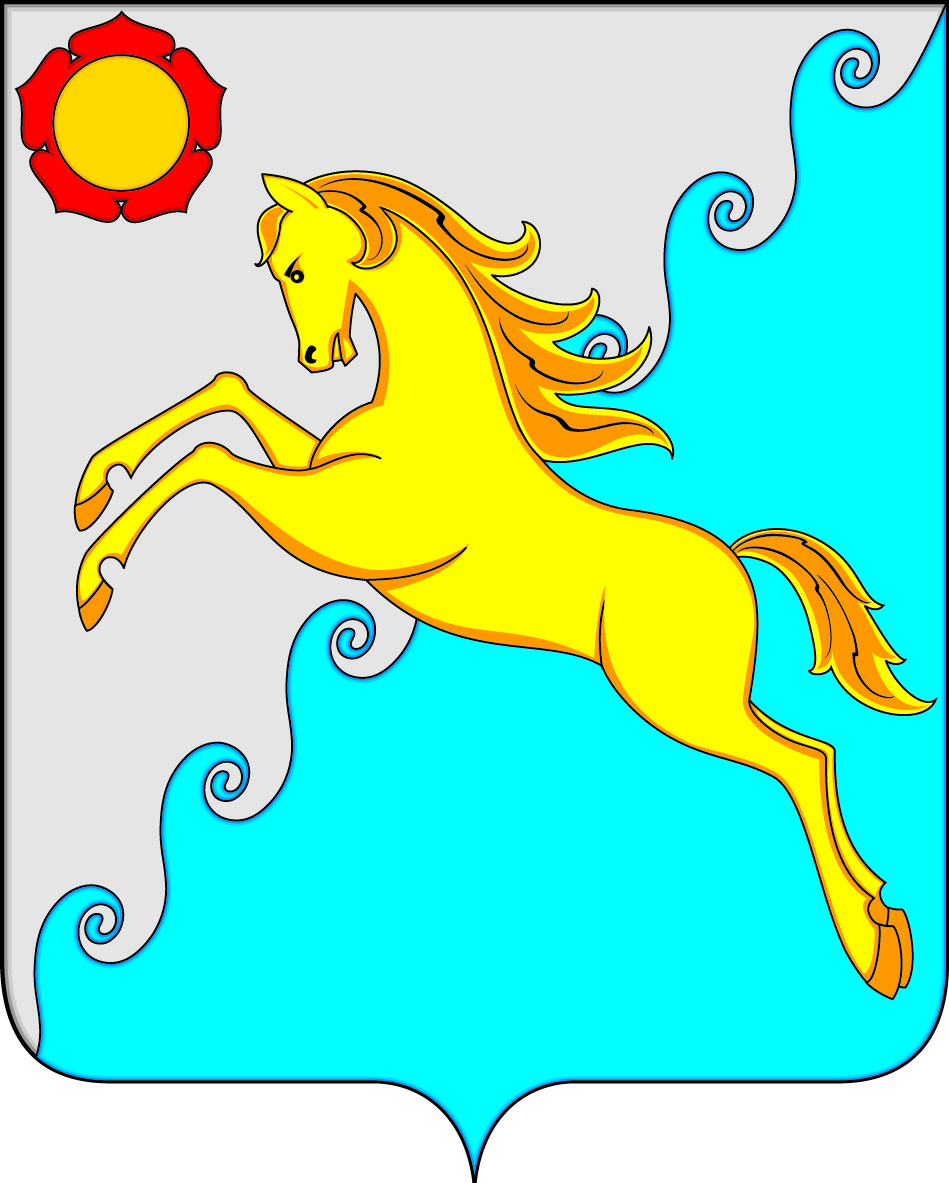 СОВЕТ ДЕПУТАТОВ УСТЬ-АБАКАНСКОГО РАЙОНА РЕСПУБЛИКИ ХАКАСИЯ                                          Приложение 1                                          Приложение 1                                          Приложение 1                                          Приложение 1                                          к Решению Совета депутатов                                          к Решению Совета депутатов                                          к Решению Совета депутатов                                          к Решению Совета депутатов                                          Усть-Абаканского района Республики Хакасия                                           Усть-Абаканского района Республики Хакасия                                           Усть-Абаканского района Республики Хакасия                                           Усть-Абаканского района Республики Хакасия                                           Усть-Абаканского района Республики Хакасия                                           Усть-Абаканского района Республики Хакасия                                           "О внесении изменений в Решение Совета депутатов                                          "О внесении изменений в Решение Совета депутатов                                          "О внесении изменений в Решение Совета депутатов                                          "О внесении изменений в Решение Совета депутатов                                          "О внесении изменений в Решение Совета депутатов                                          "О внесении изменений в Решение Совета депутатов                                          Усть-Абаканского района Республики Хакасия"                                          Усть-Абаканского района Республики Хакасия"                                          Усть-Абаканского района Республики Хакасия"                                          Усть-Абаканского района Республики Хакасия"                                          Усть-Абаканского района Республики Хакасия"                                          Усть-Абаканского района Республики Хакасия"                                          "О бюджете муниципального образования                                           "О бюджете муниципального образования                                           "О бюджете муниципального образования                                           "О бюджете муниципального образования                                           Усть-Абаканский район  Республики                                          Усть-Абаканский район  Республики                                          Усть-Абаканский район  Республики                                          Усть-Абаканский район  Республики                                          Хакасия на 2024 год и плановый период 2025 и 2026 годов",                                          Хакасия на 2024 год и плановый период 2025 и 2026 годов",                                          Хакасия на 2024 год и плановый период 2025 и 2026 годов",                                          Хакасия на 2024 год и плановый период 2025 и 2026 годов",                                          Хакасия на 2024 год и плановый период 2025 и 2026 годов",                                          Хакасия на 2024 год и плановый период 2025 и 2026 годов",                                           от "   " февраля  2024 г. №                                            от "   " февраля  2024 г. №                                            от "   " февраля  2024 г. №                                            от "   " февраля  2024 г. №                                           Приложение 1                                          Приложение 1                                          Приложение 1                                          Приложение 1                                          к Решению Совета депутатов                                          к Решению Совета депутатов                                          к Решению Совета депутатов                                          к Решению Совета депутатов                                          Усть-Абаканского района Республики Хакасия                                           Усть-Абаканского района Республики Хакасия                                           Усть-Абаканского района Республики Хакасия                                           Усть-Абаканского района Республики Хакасия                                           Усть-Абаканского района Республики Хакасия                                           Усть-Абаканского района Республики Хакасия                                           "О бюджете муниципального образования                                           "О бюджете муниципального образования                                           "О бюджете муниципального образования                                           "О бюджете муниципального образования                                           Усть-Абаканский район  Республики                                          Усть-Абаканский район  Республики                                          Усть-Абаканский район  Республики                                          Усть-Абаканский район  Республики                                          Хакасия   на 2024 год и плановый период 2025 и 2026 годов",                                          Хакасия   на 2024 год и плановый период 2025 и 2026 годов",                                          Хакасия   на 2024 год и плановый период 2025 и 2026 годов",                                          Хакасия   на 2024 год и плановый период 2025 и 2026 годов",                                          Хакасия   на 2024 год и плановый период 2025 и 2026 годов",                                          Хакасия   на 2024 год и плановый период 2025 и 2026 годов",                                          от "22" декабря  2023 г. № 82                                           от "22" декабря  2023 г. № 82                                           от "22" декабря  2023 г. № 82                                           от "22" декабря  2023 г. № 82 Источники финансирования  дефицита бюджета муниципального образования                                                                                                             Усть-Абаканский район Республики Хакасия на 2024 годИсточники финансирования  дефицита бюджета муниципального образования                                                                                                             Усть-Абаканский район Республики Хакасия на 2024 годИсточники финансирования  дефицита бюджета муниципального образования                                                                                                             Усть-Абаканский район Республики Хакасия на 2024 годИсточники финансирования  дефицита бюджета муниципального образования                                                                                                             Усть-Абаканский район Республики Хакасия на 2024 годИсточники финансирования  дефицита бюджета муниципального образования                                                                                                             Усть-Абаканский район Республики Хакасия на 2024 годИсточники финансирования  дефицита бюджета муниципального образования                                                                                                             Усть-Абаканский район Республики Хакасия на 2024 годИсточники финансирования  дефицита бюджета муниципального образования                                                                                                             Усть-Абаканский район Республики Хакасия на 2024 годИсточники финансирования  дефицита бюджета муниципального образования                                                                                                             Усть-Абаканский район Республики Хакасия на 2024 годИсточники финансирования  дефицита бюджета муниципального образования                                                                                                             Усть-Абаканский район Республики Хакасия на 2024 годИсточники финансирования  дефицита бюджета муниципального образования                                                                                                             Усть-Абаканский район Республики Хакасия на 2024 годИсточники финансирования  дефицита бюджета муниципального образования                                                                                                             Усть-Абаканский район Республики Хакасия на 2024 годИсточники финансирования  дефицита бюджета муниципального образования                                                                                                             Усть-Абаканский район Республики Хакасия на 2024 годрублейрублейрублейКод бюджетной классификацииКод бюджетной классификацииНаименованиеСумма на 2024 годСумма на 2024 годСумма на 2024 год911 01 05 00 00 00 0000 000911 01 05 00 00 00 0000 000Изменение остатков средств на счетах по учету средств бюджетов121 338 890,63121 338 890,63121 338 890,63911 01 05 02 00 00 0000 500911 01 05 02 00 00 0000 500Увеличение прочих остатков средств бюджетов 2 082 142 912,282 082 142 912,282 082 142 912,28911 01 05 02 01 00 0000 510911 01 05 02 01 00 0000 510Увеличение прочих остатков денежных средств бюджетов 2 082 142 912,282 082 142 912,282 082 142 912,28911 01 05 02 01 05 0000 510911 01 05 02 01 05 0000 510Увеличение прочих остатков  денежных средств бюджетов муниципальных районов2 082 142 912,282 082 142 912,282 082 142 912,28911 01 05 02 00 00 0000 600911 01 05 02 00 00 0000 600Уменьшение прочих остатков средств бюджетов 2 203 481 802,912 203 481 802,912 203 481 802,91911 01 05 02 01 00 0000 610911 01 05 02 01 00 0000 610Уменьшение прочих остатков денежных средств бюджетов 2 203 481 802,912 203 481 802,912 203 481 802,91911 01 05 02 01 05 0000 610911 01 05 02 01 05 0000 610Уменьшение прочих остатков  денежных средств бюджетов муниципальных районов2 203 481 802,912 203 481 802,912 203 481 802,91Всего источников финансирования121 338 890,63121 338 890,63121 338 890,63                                                                      Приложение 2                                                                      Приложение 2                                                                      Приложение 2                                                                       к Решению Совета депутатов                                                                       к Решению Совета депутатов                                                                       к Решению Совета депутатов                                                                      Усть-Абаканского района Республики Хакасия                                                                       Усть-Абаканского района Республики Хакасия                                                                       Усть-Абаканского района Республики Хакасия                                                                       Усть-Абаканского района Республики Хакасия                                                                       "О внесении изменений в Решение Совета депутатов                                                                      "О внесении изменений в Решение Совета депутатов                                                                      "О внесении изменений в Решение Совета депутатов                                                                      "О внесении изменений в Решение Совета депутатов                                                                      Усть-Абаканского района Республики Хакасия"                                                                      Усть-Абаканского района Республики Хакасия"                                                                      Усть-Абаканского района Республики Хакасия"                                                                      Усть-Абаканского района Республики Хакасия"                                                                     "О бюджете муниципального образования                                                                      "О бюджете муниципального образования                                                                      "О бюджете муниципального образования                                                                       Усть-Абаканский район  Республики                                                                      Усть-Абаканский район  Республики                                                                      Усть-Абаканский район  Республики                                                                      Хакасия   на 2024 год и плановый период 2025 и 2026 годов",                                                                      Хакасия   на 2024 год и плановый период 2025 и 2026 годов",                                                                      Хакасия   на 2024 год и плановый период 2025 и 2026 годов",                                                                      Хакасия   на 2024 год и плановый период 2025 и 2026 годов",                                                                       от "   " февраля 2024 г. №                                                                        от "   " февраля 2024 г. №                                                                        от "   " февраля 2024 г. №                                                                        Приложение 3                                                                       Приложение 3                                                                       Приложение 3                                                                       к Решению Совета депутатов                                                                       к Решению Совета депутатов                                                                       к Решению Совета депутатов                                                                       Усть-Абаканского района Республики Хакасия                                                                        Усть-Абаканского района Республики Хакасия                                                                        Усть-Абаканского района Республики Хакасия                                                                        Усть-Абаканского района Республики Хакасия                                                                         "О бюджете муниципального образования                                                                         "О бюджете муниципального образования                                                                         "О бюджете муниципального образования                                                                         Усть-Абаканский район  Республики                                                                        Усть-Абаканский район  Республики                                                                        Усть-Абаканский район  Республики                                                                        Хакасия   на 2024 год и плановый период 2025 и 2026 годов",                                                                        Хакасия   на 2024 год и плановый период 2025 и 2026 годов",                                                                        Хакасия   на 2024 год и плановый период 2025 и 2026 годов",                                                                        Хакасия   на 2024 год и плановый период 2025 и 2026 годов",                                                                        от "22" декабря  2023 г. № 82                                                                         от "22" декабря  2023 г. № 82                                                                         от "22" декабря  2023 г. № 82 ДОХОДЫДОХОДЫДОХОДЫДОХОДЫДОХОДЫДОХОДЫ бюджета муниципального образования Усть-Абаканский район Республики Хакасия бюджета муниципального образования Усть-Абаканский район Республики Хакасия бюджета муниципального образования Усть-Абаканский район Республики Хакасия бюджета муниципального образования Усть-Абаканский район Республики Хакасия бюджета муниципального образования Усть-Абаканский район Республики Хакасия бюджета муниципального образования Усть-Абаканский район Республики Хакасия на 2024 год на 2024 год на 2024 год на 2024 год на 2024 год на 2024 годрублейрублейрублейКод бюджетной классификации Код бюджетной классификации Наименование доходов Сумма  на 2024 годСумма  на 2024 годСумма  на 2024 год000 1 00 00000 00 0000 000000 1 00 00000 00 0000 000НАЛОГОВЫЕ И НЕНАЛОГОВЫЕ ДОХОДЫ612 478 500,00612 478 500,00612 478 500,00000 1 01 00000 00 0000 000000 1 01 00000 00 0000 000НАЛОГИ НА ПРИБЫЛЬ, ДОХОДЫ422 060 600,00422 060 600,00422 060 600,00000 1 01 02000 01 0000 110000 1 01 02000 01 0000 110НАЛОГ НА ДОХОДЫ ФИЗИЧЕСКИХ ЛИЦ422 060 600,00422 060 600,00422 060 600,00000 1 01 02010 01 0000 110000 1 01 02010 01 0000 110Налог на доходы физических лиц с доходов, источником которых является налоговый агент, за исключением доходов, в отношении которых исчисление и уплата налога осуществляются в соответствии со статьями 227, 227.1 и 228 Налогового кодекса Российской Федерации, а также доходов от долевого участия в организации, полученных в виде дивидендов409 800 000,00409 800 000,00409 800 000,00000 1 01 02020 01 0000 110000 1 01 02020 01 0000 110Налог на доходы физических лиц  с доходов, полученных от осуществления деятельности физическими лицами, зарегистрированными в качестве индивидуальных предпринимателей, нотариусов, занимающихся частной практикой, адвокатов, учредивших адвокатские кабинеты, и других лиц, занимающихся частной практикой в соответствии со статьей 227 Налогового кодекса Российской Федерации2 029 200,002 029 200,002 029 200,00000 1 01 02030 01 0000 110000 1 01 02030 01 0000 110Налог на доходы физических лиц с доходов, полученных физическими лицами в соответствии со статьей 228 Налогового кодекса Российской Федерации6 386 600,006 386 600,006 386 600,00000 1 01 02080 01 0000 110000 1 01 02080 01 0000 110Налог на доходы физических лиц в части суммы налога, превышающей 650 000 рублей, относящейся к части налоговой базы, превышающей 5 000 000 рублей (за исключением налога на доходы физических лиц с сумм прибыли контролируемой иностранной компании, в том числе фиксированной прибыли контролируемой иностранной компании, а также налога на доходы физических лиц в отношении доходов от долевого участия в организации, полученных в виде дивидендов)3 417 600,003 417 600,003 417 600,00 000 10102130 01 0000 110 000 10102130 01 0000 110  Налог на доходы физических лиц в отношении доходов от долевого участия в организации, полученных в виде дивидендов (в части суммы налога, не превышающей 650 000 рублей)427 200,00427 200,00427 200,00000 1 03 00000 00 0000 000000 1 03 00000 00 0000 000НАЛОГИ НА ТОВАРЫ (РАБОТЫ,УСЛУГИ), РЕАЛИЗУЕМЫЕ НА ТЕРРИТОРИИ РОССИЙСКОЙ ФЕДЕРАЦИИ 34 193 500,0034 193 500,0034 193 500,00000 1 03 02000 01 0000 110000 1 03 02000 01 0000 110Акцизы по подакцизным товарам (продукции), производимым на территории Российской Федерации34 193 500,0034 193 500,0034 193 500,00000 1 03 02230 01 0000 110000 1 03 02230 01 0000 110Доходы от уплаты акцизов на дизельное топливо, подлежащие распределению между бюджетами субъектов Российской Федерации и местными бюджетами с учетом установленных дифференцированных нормативов отчислений в местные бюджеты14 908 300,0014 908 300,0014 908 300,00000 1 03 02231 01 0000 110000 1 03 02231 01 0000 110Доходы от уплаты акцизов на дизельное топливо, подлежащие распределению между бюджетами субъектов Российской Федерации и местными бюджетами с учетом установленных дифференцированных нормативов отчислений в местные бюджеты (по нормативам, установленным федеральным законом о федеральном бюджете в целях формирования дорожных фондов субъектов Российской Федерации)14 908 300,0014 908 300,0014 908 300,00000 1 03 02240 01 0000 110000 1 03 02240 01 0000 110Доходы от уплаты акцизов на моторные масла для дизельных и (или) карбюраторных (инжекторных) двигателей, подлежащие распределению между бюджетами субъектов Российской Федерации и местными бюджетами с учетом установленных дифференцированных нормативов отчислений в местные бюджеты136 800,00136 800,00136 800,00000 1 03 02241 01 0000 110000 1 03 02241 01 0000 110Доходы от уплаты акцизов на моторные масла для дизельных и (или) карбюраторных (инжекторных) двигателей, подлежащие распределению между бюджетами субъектов Российской Федерации и местными бюджетами с учетом установленных дифференцированных нормативов отчислений в местные бюджеты  (по нормативам, установленным федеральным законом о федеральном бюджете в целях формирования дорожных фондов субъектов Российской Федерации)136 800,00136 800,00136 800,00000 1 03 02250 01 0000 110000 1 03 02250 01 0000 110Доходы от уплаты акцизов на автомобильный бензин, подлежащие распределению между бюджетами субъектов Российской Федерации и местными бюджетами с учетом установленных дифференцированных нормативов отчислений в местные бюджеты19 148 400,0019 148 400,0019 148 400,00000 1 03 02251 01 0000 110000 1 03 02251 01 0000 110Доходы от уплаты акцизов на автомобильный бензин, подлежащие распределению между бюджетами субъектов Российской Федерации и местными бюджетами с учетом установленных дифференцированных нормативов отчислений в местные бюджеты (по нормативам, установленным федеральным законом о федеральном бюджете в целях формирования дорожных фондов субъектов Российской Федерации)19 148 400,0019 148 400,0019 148 400,00000 1 05 00000 00 0000 000000 1 05 00000 00 0000 000НАЛОГИ НА СОВОКУПНЫЙ ДОХОД32 145 900,0032 145 900,0032 145 900,00000 1 05 01000 00 0000 110000 1 05 01000 00 0000 110Налог, взимаемый в связи с применением упрощенной системы налогообложения25 240 000,0025 240 000,0025 240 000,00000 1 05 01010 01 0000 110000 1 05 01010 01 0000 110Налог, взимаемый с налогоплательщиков, выбравших в качестве объекта налогообложения доходы12 484 000,0012 484 000,0012 484 000,00000 1 05 01011 01 0000 110000 1 05 01011 01 0000 110Налог, взимаемый с налогоплательщиков, выбравших в качестве объекта налогообложения доходы 12 484 000,0012 484 000,0012 484 000,00000 1 05 01020 01 0000 110000 1 05 01020 01 0000 110Налог, взимаемый с налогоплательщиков, выбравших в качестве объекта налогообложения доходы, уменьшенные на величину расходов12 756 000,0012 756 000,0012 756 000,00000 1 05 01021 01 0000 110000 1 05 01021 01 0000 110Налог, взимаемый с налогоплательщиков, выбравших в качестве объекта налогообложения доходы, уменьшенные на величину расходов (в том числе минимальный налог, зачисляемый в бюджеты субъектов Российской Федерации )12 756 000,0012 756 000,0012 756 000,00000 1 05 03000 01 0000 110000 1 05 03000 01 0000 110Единый сельскохозяйственный налог1 056 900,001 056 900,001 056 900,00000 1 05 03010 01 0000 110000 1 05 03010 01 0000 110Единый сельскохозяйственный налог1 056 900,001 056 900,001 056 900,00000 1 05 04000 02 0000 110000 1 05 04000 02 0000 110Налог, взимаемый в связи с применением патентной системы налогообложения5 849 000,005 849 000,005 849 000,00000 1 05 04020 02 0000 110000 1 05 04020 02 0000 110Налог, взимаемый в связи с применением патентной системы налогообложения, зачисляемый в бюджеты муниципальных районов5 849 000,005 849 000,005 849 000,00000 1 08 00000 00 0000 000000 1 08 00000 00 0000 000ГОСУДАРСТВЕННАЯ ПОШЛИНА7 242 000,007 242 000,007 242 000,00000 1 08 03000 01 0000 110000 1 08 03000 01 0000 110Государственная пошлина по делам, рассматриваемым в судах общей юрисдикции, мировыми судьями7 092 000,007 092 000,007 092 000,00000 1 08 03010 01 0000 110000 1 08 03010 01 0000 110Государственная пошлина по делам, рассматриваемым в судах общей юрисдикции, мировыми судьями (за исключением  Верховного Суда Российской Федерации)7 092 000,007 092 000,007 092 000,00000 1 08 07000 01 0000 110000 1 08 07000 01 0000 110Государственная пошлина за государственную регистрацию, а также за совершение прочих юридически значимых действий150 000,00150 000,00150 000,00000 1 08 07150 01 0000 110000 1 08 07150 01 0000 110Государственная пошлина за выдачу разрешения на установку рекламной контрукции150 000,00150 000,00150 000,00000 1 11 00000 00 0000 000000 1 11 00000 00 0000 000ДОХОДЫ ОТ ИСПОЛЬЗОВАНИЯ ИМУЩЕСТВА, НАХОДЯЩЕГОСЯ В ГОСУДАРСТВЕННОЙ И МУНИЦИПАЛЬНОЙ СОБСТВЕННОСТИ97 844 000,0097 844 000,0097 844 000,00000 1 11 05000 00 0000 120000 1 11 05000 00 0000 120Доходы, получаемые в виде арендной либо иной платы за передачу в возмездное пользование государственного и муниципального имущества (за исключением имущества бюджетных и автономных учреждений, а также имущества государственных и муниципальных унитарных предприятий, в том числе казенных)97 844 000,0097 844 000,0097 844 000,00000 1 11 05010 00 0000 120000 1 11 05010 00 0000 120Доходы, получаемые в виде арендной платы за земельные участки, государственная собственность на которые не разграничена, а также средства от продажи права на заключение договоров аренды указанных земельных участков96 700 000,0096 700 000,0096 700 000,00000 1 11 05013 05 0000 120000 1 11 05013 05 0000 120Доходы, получаемые в виде арендной платы за земельные участки, государственная собственность на которые не разграничена и которые расположены в границах сельских поселений и межселенных территорий муниципальных районов, а также средства от продажи права на заключение договоров аренды указанных земельных участков95 200 000,0095 200 000,0095 200 000,00000 1 11 05013 13 0000 120000 1 11 05013 13 0000 120Доходы, получаемые в виде арендной платы за земельные участки, государственная собственность на которые не разграничена и которые расположены в границах городских поселений, а также средства от продажи права на заключение договоров аренды указанных земельных участков1 500 000,001 500 000,001 500 000,00000 1 11 05030 00 0000 120000 1 11 05030 00 0000 120Доходы от сдачи в аренду имущества, находящегося в оперативном управлении органов государственной власти, органов местного самоуправления, органов управления государственными внебюджетными фондами и созданных ими учреждений (за исключением имущества бюджетных и автономных учреждений)1 144 000,001 144 000,001 144 000,00000 1 11 05035 05 0000 120000 1 11 05035 05 0000 120Доходы от сдачи в аренду имущества, находящегося в оперативном управлении органов управления муниципальных районов и созданных ими учреждений (за исключением имущества муниципальных бюджетных и автономных учреждений)1 144 000,001 144 000,001 144 000,00000 1 12 00000 00 0000 000000 1 12 00000 00 0000 000ПЛАТЕЖИ ПРИ ПОЛЬЗОВАНИИ ПРИРОДНЫМИ РЕСУРСАМИ9 816 000,009 816 000,009 816 000,00000 1 12 01000 01 0000 120000 1 12 01000 01 0000 120Плата за негативное воздействие на окружающую среду9 816 000,009 816 000,009 816 000,00000 1 12 01010 01 0000 120000 1 12 01010 01 0000 120Плата за выбросы загрязняющих веществ в атмосферный воздух стационарными объектами210 000,00210 000,00210 000,00000 1 12 01030 01 0000 120000 1 12 01030 01 0000 120Плата за сбросы загрязняющих веществ в водные объекты6 000,006 000,006 000,00000 1 12 01040 01 0000 120000 1 12 01040 01 0000 120Плата за размещение отходов производства и потребления9 600 000,009 600 000,009 600 000,00000 1 12 01041 01 0000 120000 1 12 01041 01 0000 120Плата за размещение отходов производства 9 600 000,009 600 000,009 600 000,00000 1 14 00000 00 0000 000000 1 14 00000 00 0000 000ДОХОДЫ ОТ ПРОДАЖИ МАТЕРИАЛЬНЫХ И НЕМАТЕРИАЛЬНЫХ АКТИВОВ7 400 000,007 400 000,007 400 000,00000 1 14 06000 00 0000 430000 1 14 06000 00 0000 430Доходы от продажи земельных участков, находящихся в государственной и муниципальной собственности 7 400 000,007 400 000,007 400 000,00000 1 14 06010 00 0000 430000 1 14 06010 00 0000 430Доходы от продажи земельных участков, государственная собственность на которые не разграничена7 400 000,007 400 000,007 400 000,00000 1 14 06013 05 0000 430000 1 14 06013 05 0000 430Доходы от продажи земельных участков, государственная собственность на которые не разграничена и которые расположены в границах сельских поселений и межселенных территорий муниципальных районов5 000 000,005 000 000,005 000 000,00000 1 14 06013 13 0000 430000 1 14 06013 13 0000 430Доходы от продажи земельных участков, государственная собственность на которые не разграничена и которые расположены в границах городских поселений2 400 000,002 400 000,002 400 000,00000 1 16 00000 00 0000 000000 1 16 00000 00 0000 000ШТРАФЫ, САНКЦИИ, ВОЗМЕЩЕНИЕ УЩЕРБА1 776 500,001 776 500,001 776 500,00000 116 01000 01 0000 140000 116 01000 01 0000 140Административные штрафы, установленные Кодексом Российской Федерации об административных правонарушениях1 491 500,001 491 500,001 491 500,00000 116 01050 01 0000 140000 116 01050 01 0000 140Административные штрафы, установленные главой 5 Кодекса Российской Федерации об административных правонарушениях, за административные правонарушения, посягающие на права граждан45 000,0045 000,0045 000,00000 116 01053 01 0000 140000 116 01053 01 0000 140 Административные штрафы, установленные главой 5 Кодекса Российской Федерации об административных правонарушениях, за административные правонарушения, посягающие на права граждан, налагаемые мировыми судьями, комиссиями по делам несовершеннолетних и защите их прав45 000,0045 000,0045 000,00000 1 16 01060 01 0000 140000 1 16 01060 01 0000 140Административные штрафы, установленные главой 6 Кодекса Российской Федерации об административных правонарушениях, за административные правонарушения, посягающие на здоровье, санитарно-эпидемиологическое благополучие населения и общественную нравственность490 000,00490 000,00490 000,00000 1 16 01063 01 0000 140000 1 16 01063 01 0000 140Административные штрафы, установленные главой 6 Кодекса Российской Федерации об административных правонарушениях, за административные правонарушения, посягающие на здоровье, санитарно-эпидемиологическое благополучие населения и общественную нравственность, налагаемые мировыми судьями, комиссиями по делам несовершеннолетних и защите их прав490 000,00490 000,00490 000,00000 1 16 01070 01 0000 140000 1 16 01070 01 0000 140Административные штрафы, установленные главой 7 Кодекса Российской Федерации об административных правонарушениях, за административные правонарушения в области охраны собственности20 500,0020 500,0020 500,00000 1 16 01073 01 0000 140000 1 16 01073 01 0000 140Административные штрафы, установленные главой 7 Кодекса Российской Федерации об административных правонарушениях, за административные правонарушения в области охраны собственности, налагаемые мировыми судьями, комиссиями по делам несовершеннолетних и защите их прав20 500,0020 500,0020 500,00000 116 01080 01 0000 140000 116 01080 01 0000 140Административные штрафы, установленные главой 8 Кодекса Российской Федерации об административных правонарушениях, за административные правонарушения в области охраны окружающей среды и природопользования60 000,0060 000,0060 000,00000 116 01083 01 0000 140000 116 01083 01 0000 140Административные штрафы, установленные главой 8 Кодекса Российской Федерации об административных правонарушениях, за административные правонарушения в области охраны окружающей среды и природопользования, налагаемые мировыми судьями, комиссиями по делам несовершеннолетних и защите их прав60 000,0060 000,0060 000,00000 1 16 01130 01 0000 140000 1 16 01130 01 0000 140Административные штрафы, установленные главой 13 Кодекса Российской Федерации об административных правонарушениях, за административные правонарушения в области связи и информации3 000,003 000,003 000,00000 1 16 01133 01 0000 140000 1 16 01133 01 0000 140Административные штрафы, установленные главой 13 Кодекса Российской Федерации об административных правонарушениях, за административные правонарушения в области связи и информации, налагаемые мировыми судьями, комиссиями по делам несовершеннолетних и защите их прав3 000,003 000,003 000,00000 1 16 01140 01 0000 140000 1 16 01140 01 0000 140Административные штрафы, установленные главой 14 Кодекса Российской Федерации об административных правонарушениях, за административные правонарушения в области предпринимательской деятельности и деятельности саморегулируемых организаций380 000,00380 000,00380 000,00000 1 16 01143 01 0000 140000 1 16 01143 01 0000 140Административные штрафы, установленные главой 14 Кодекса Российской Федерации об административных правонарушениях, за административные правонарушения в области предпринимательской деятельности и деятельности саморегулируемых организаций, налагаемые мировыми судьями, комиссиями по делам несовершеннолетних и защите их прав380 000,00380 000,00380 000,00000 1 16 01150 01 0000 140000 1 16 01150 01 0000 140Административные штрафы, установленные главой 15 Кодекса Российской Федерации об административных правонарушениях, за административные правонарушения в области финансов, налогов и сборов, страхования, рынка ценных бумаг25 000,0025 000,0025 000,00000 1 16 01153 01 0000 140000 1 16 01153 01 0000 140Административные штрафы, установленные главой 15 Кодекса Российской Федерации об административных правонарушениях, за административные правонарушения в области финансов, налогов и сборов, страхования, рынка ценных бумаг (за исключением штрафов, указанных в пункте 6 статьи 46 Бюджетного кодекса Российской Федерации), налагаемые мировыми судьями, комиссиями по делам несовершеннолетних и защите их прав25 000,0025 000,0025 000,00000 1 16 01170 01 0000 140000 1 16 01170 01 0000 140Административные штрафы, установленные главой 17 Кодекса Российской Федерации об административных правонарушениях, за административные правонарушения, посягающие на институты государственной власти18 000,0018 000,0018 000,00000 1 16 01173 01 0000 140000 1 16 01173 01 0000 140Административные штрафы, установленные главой 17 Кодекса Российской Федерации об административных правонарушениях, за административные правонарушения, посягающие на институты государственной власти, налагаемые мировыми судьями, комиссиями по делам несовершеннолетних и защите их прав18 000,0018 000,0018 000,00000 1 16 01190 01 0000 140000 1 16 01190 01 0000 140Административные штрафы, установленные главой 19 Кодекса Российской Федерации об административных правонарушениях, за административные правонарушения против порядка управления  150 000,00150 000,00150 000,00000 1 16 01193 01 0000 140000 1 16 01193 01 0000 140Административные штрафы, установленные главой 19 Кодекса Российской Федерации об административных правонарушениях, за административные правонарушения против порядка управления, налагаемые мировыми судьями, комиссиями по делам несовершеннолетних и защите их прав  150 000,00150 000,00150 000,00000 1 16 01200 01 0000 140000 1 16 01200 01 0000 140Административные штрафы, установленные главой 20 Кодекса Российской Федерации об административных правонарушениях, за административные правонарушения, посягающие на общественный порядок и общественную безопасность300 000,00300 000,00300 000,00000 1 16 01203 01 0000 140000 1 16 01203 01 0000 140Административные штрафы, установленные главой 20 Кодекса Российской Федерации об административных правонарушениях, за административные правонарушения, посягающие на общественный порядок и общественную безопасность, налагаемые мировыми судьями, комиссиями по делам несовершеннолетних и защите их прав300 000,00300 000,00300 000,00000 1 16 02000 02 0000 140000 1 16 02000 02 0000 140Административные штрафы, установленные законами субъектов Российской Федерации об административных правонарушениях35 000,0035 000,0035 000,00000 1 16 02010 02 0000 140000 1 16 02010 02 0000 140Административные штрафы, установленные законами субъектов Российской Федерации об административных правонарушениях, за нарушение законов и иных нормативных правовых актов субъектов Российской Федерации35 000,0035 000,0035 000,00000 1 16 07000 00 0000 140000 1 16 07000 00 0000 140Штрафы, неустойки, пени, уплаченные в соответствии с законом или договором в случае неисполнения или ненадлежащего исполнения обязательств перед государственным (муниципальным) органом, органом управления государственным внебюджетным фондом, казенным учреждением, Центральным банком Российской Федерации, иной организацией, действующей от имени Российской Федерации50 000,0050 000,0050 000,00000 1 16 07090 00 0000 140000 1 16 07090 00 0000 140Иные штрафы, неустойки, пени, уплаченные в соответствии с законом или договором в случае неисполнения или ненадлежащего исполнения обязательств перед государственным (муниципальным) органом, казенным учреждением, Центральным банком Российской Федерации, государственной корпорацией50 000,0050 000,0050 000,00000 1 16 07090 05 0000 140000 1 16 07090 05 0000 140Иные штрафы, неустойки, пени, уплаченные в соответствии с законом или договором в случае неисполнения или ненадлежащего исполнения обязательств перед муниципальным органом (муниципальным казенным учреждением) муниципального района50 000,0050 000,0050 000,00000 1 16 11000 01 0000 140000 1 16 11000 01 0000 140Платежи, уплачиваемые в целях возмещения вреда200 000,00200 000,00200 000,00000 1 16 11050 01 0000 140000 1 16 11050 01 0000 140Платежи по искам о возмещении вреда, причиненного окружающей среде, а также платежи, уплачиваемые при добровольном возмещении вреда, причиненного окружающей среде (за исключением вреда, причиненного окружающей среде на особо охраняемых природных территориях, а также вреда, причиненного водным объектам), подлежащие зачислению в бюджет муниципального образования200 000,00200 000,00200 000,00000 2 00 00000 00 0000 000 000 2 00 00000 00 0000 000 БЕЗВОЗМЕЗДНЫЕ ПОСТУПЛЕНИЯ1 469 664 412,281 469 664 412,281 469 664 412,28000 2 02 00000 00 0000 000000 2 02 00000 00 0000 000БЕЗВОЗМЕЗДНЫЕ ПОСТУПЛЕНИЯ ОТ ДРУГИХ БЮДЖЕТОВ БЮДЖЕТНОЙ СИСТЕМЫ РОССИЙСКОЙ ФЕДЕРАЦИИ1 464 671 112,281 464 671 112,281 464 671 112,28000 2 02 10000 00 0000 150000 2 02 10000 00 0000 150ДОТАЦИИ БЮДЖЕТАМ БЮДЖЕТНОЙ СИСТЕМЫ РОССИЙСКОЙ ФЕДЕРАЦИИ177 303 000,00177 303 000,00177 303 000,00000 2 02 15001 00 0000 150000 2 02 15001 00 0000 150Дотации на выравнивание бюджетной обеспеченности50 573 000,0050 573 000,0050 573 000,00000 2 02 15001 05 0000 150000 2 02 15001 05 0000 150Дотации бюджетам муниципальных районов на выравнивание бюджетной обеспеченности из бюджета субъекта Российской Федерации50 573 000,0050 573 000,0050 573 000,00000 2 02 15002 00 0000 150000 2 02 15002 00 0000 150Дотации бюджетам на поддержку мер по обеспечению сбалансированности бюджетов126 730 000,00126 730 000,00126 730 000,00000 2 02 15002 05 0000 150000 2 02 15002 05 0000 150Дотации бюджетам муниципальных районов на поддержку мер по обеспечению сбалансированности бюджетов126 730 000,00126 730 000,00126 730 000,00000 2 02 20000 00 0000 150000 2 02 20000 00 0000 150СУБСИДИИ БЮДЖЕТАМ БЮДЖЕТНОЙ СИСТЕМЫ РОССИЙСКОЙ ФЕДЕРАЦИИ (МЕЖБЮДЖЕТНЫЕ СУБСИДИИ)185 435 666,25185 435 666,25185 435 666,25000 2 02 20041 00 0000 150000 2 02 20041 00 0000 150Субсидии бюджетам на строительство, модернизацию, ремонт и содержание автомобильных дорог общего пользования, в том числе дорог в поселениях (за исключением автомобильных дорог федерального значения)20 000 000,0020 000 000,0020 000 000,00000 2 02 20041 05 0000 150000 2 02 20041 05 0000 150Субсидии бюджетам муниципальных районов на строительство, модернизацию, ремонт и содержание автомобильных дорог общего пользования, в том числе дорог в поселениях (за исключением автомобильных дорог федерального значения)20 000 000,0020 000 000,0020 000 000,00000 2 02 20077 00 0000 150000 2 02 20077 00 0000 150Субсидии бюджетам на софинансирование капитальных вложений в объекты муниципальной собственности25 700 000,0025 700 000,0025 700 000,00000 2 02 20077 05 0000 150000 2 02 20077 05 0000 150Субсидии бюджетам муниципальных районов на софинансирование капитальных вложений в объекты муниципальной собственности25 700 000,0025 700 000,0025 700 000,00000 2 02 25171 00 0000 150000 2 02 25171 00 0000 150Субсидии бюджетам на оснащение (обновление материально-технической базы) оборудованием, средствами обучения и воспитания образовательных организаций различных типов для реализации дополнительных общеразвивающих программ, для создания информационных систем в образовательных организациях6 906 564,006 906 564,006 906 564,00000 2 02 25171 05 0000 150000 2 02 25171 05 0000 150Субсидии бюджетам муниципальных районов на оснащение (обновление материально-технической базы) оборудованием, средствами обучения и воспитания образовательных организаций различных типов для реализации дополнительных общеразвивающих программ, для создания информационных систем в образовательных организациях6 906 564,006 906 564,006 906 564,00000 2 02 25172 00 0000 150000 2 02 25172 00 0000 150Субсидии бюджетам на оснащение (обновление материально-технической базы) оборудованием, средствами обучения и воспитания общеобразовательных организаций, в том числе осуществляющих образовательную деятельность по адаптированным основным общеобразовательным программам10 938 144,9510 938 144,9510 938 144,95000 2 02 25172 05 0000 150000 2 02 25172 05 0000 150Субсидии бюджетам муниципальных районов на оснащение (обновление материально-технической базы) оборудованием, средствами обучения и воспитания общеобразовательных организаций, в том числе осуществляющих образовательную деятельность по адаптированным основным общеобразовательным программам10 938 144,9510 938 144,9510 938 144,95000 2 02 25213 00 0000 150000 2 02 25213 00 0000 150Субсидии бюджетам на обновление материально-технической базы образовательных организаций для внедрения цифровой образовательной среды и развития цифровых навыков обучающихся3 908 191,673 908 191,673 908 191,67000 2 02 25213 05 0000 150000 2 02 25213 05 0000 150Субсидии бюджетам муниципальных районов на обновление материально-технической базы образовательных организаций для внедрения цифровой образовательной среды и развития цифровых навыков обучающихся3 908 191,673 908 191,673 908 191,67000 2 02 25304 00 0000 150000 2 02 25304 00 0000 150Субсидии бюджетам на организацию бесплатного горячего питания обучающихся, получающих начальное общее образование в государственных и муниципальных образовательных организациях38 415 000,0038 415 000,0038 415 000,00000 2 02 25304 05 0000 150000 2 02 25304 05 0000 150Субсидии бюджетам муниципальных районов на организацию бесплатного горячего питания обучающихся, получающих начальное общее образование в государственных и муниципальных образовательных организациях38 415 000,0038 415 000,0038 415 000,00000 2 02 25497 00 0000 150000 2 02 25497 00 0000 150Субсидии бюджетам на реализацию мероприятий по обеспечению жильем молодых семей3 883 731,003 883 731,003 883 731,00000 2 02 25497 05 0000 150000 2 02 25497 05 0000 150Субсидии бюджетам муниципальных районов на реализацию мероприятий по обеспечению жильем молодых семей3 883 731,003 883 731,003 883 731,00000 2 02 25519 00 0000 150000 2 02 25519 00 0000 150Субсидии бюджетам на поддержку отрасли культуры236 500,00236 500,00236 500,00000 2 02 25519 05 0000 150000 2 02 25519 05 0000 150Субсидии бюджетам муниципальных районов на поддержку отрасли культуры236 500,00236 500,00236 500,00000 2 02 25576 00 0000 150000 2 02 25576 00 0000 150Субсидии бюджетам на обеспечение комплексного развития сельских территорий208 386,97208 386,97208 386,97000 2 02 25576 05 0000 150000 2 02 25576 05 0000 150Субсидии бюджетам муниципальных районов на обеспечение комплексного развития сельских территорий208 386,97208 386,97208 386,97000 2 02 25590 00 0000 150000 2 02 25590 00 0000 150Субсидии бюджетам на техническое оснащение региональных и муниципальных музеев252 500,00252 500,00252 500,00000 2 02 25590 05 0000 150000 2 02 25590 05 0000 150Субсидии бюджетам муниципальных районов на техническое оснащение региональных и муниципальных музеев252 500,00252 500,00252 500,00000 2 02 25750 00 0000 150000 2 02 25750 00 0000 150Субсидии бюджетам на реализацию мероприятий по модернизации школьных систем образования34 744 222,2234 744 222,2234 744 222,22000 2 02 25750 05 0000 150000 2 02 25750 05 0000 150Субсидии бюджетам муниципальных районов на реализацию мероприятий по модернизации школьных систем образования
34 744 222,2234 744 222,2234 744 222,22000 2 02 27576 00 0000 150000 2 02 27576 00 0000 150Субсидии бюджетам на софинансирование капитальных вложений в объекты государственной (муниципальной) собственности в рамках обеспечения комплексного развития сельских территорий3 975 366,003 975 366,003 975 366,00000 2 02 27576 05 0000 150000 2 02 27576 05 0000 150Субсидии бюджетам муниципальных районов на софинансирование капитальных вложений в объекты государственной (муниципальной) собственности в рамках обеспечения комплексного развития сельских территорий3 975 366,003 975 366,003 975 366,00000 2 02 29999 00 0000 150000 2 02 29999 00 0000 150Прочие субсидии36 267 059,4436 267 059,4436 267 059,44000 2 02 29999 05 0000 150000 2 02 29999 05 0000 150Прочие субсидии бюджетам муниципальных районов36 267 059,4436 267 059,4436 267 059,44000 2 02 30000 00 0000 150000 2 02 30000 00 0000 150СУБВЕНЦИИ БЮДЖЕТАМ БЮДЖЕТНОЙ СИСТЕМЫ РОССИЙСКОЙ ФЕДЕРАЦИИ1 059 696 700,001 059 696 700,001 059 696 700,00000 2 02 30024 00 0000 150000 2 02 30024 00 0000 150Субвенции местным бюджетам на выполнение передаваемых полномочий субъектов Российской Федерации944 654 000,00944 654 000,00944 654 000,00000 2 02 30024 05 0000 150000 2 02 30024 05 0000 150Субвенции бюджетам муниципальных районов на выполнение передаваемых полномочий субъектов Российской Федерации944 654 000,00944 654 000,00944 654 000,00000 2 02 30027 00 0000 150000 2 02 30027 00 0000 150Субвенции бюджетам на содержание ребенка, находящегося под опекой, попечительством, а также вознаграждение, причитающееся опекуну (попечителю), приемному родителю55 253 000,0055 253 000,0055 253 000,00000 2 02 30027 05 0000 150000 2 02 30027 05 0000 150Субвенции бюджетам муниципальных районов на содержание ребенка, находящегося под опекой, попечительством, а также вознаграждение, причитающееся опекуну (попечителю), приемному родителю55 253 000,0055 253 000,0055 253 000,00000 2 02 30029 00 0000 150000 2 02 30029 00 0000 150Субвенции бюджетам на компенсацию части платы, взимаемой с родителей (законных представителей) за присмотр и уход за детьми, посещающими образовательные организации, реализующие образовательные программы дошкольного образования6 757 000,006 757 000,006 757 000,00000 2 02 30029 05 0000 150000 2 02 30029 05 0000 150Субвенции бюджетам муниципальных районов на компенсацию части платы, взимаемой с родителей (законных представителей) за присмотр и уход за детьми, посещающими образовательные организации, реализующие образовательные программы дошкольного образования6 757 000,006 757 000,006 757 000,00000 2 02 35082 00 0000 150000 2 02 35082 00 0000 150Субвенции бюджетам муниципальных образований на предоставление жилых помещений детям-сиротам и детям, оставшимся без попечения родителей, лицам из их числа по договорам найма специализированных жилых помещений52 325 500,0052 325 500,0052 325 500,00000 2 02 35082 05 0000 150000 2 02 35082 05 0000 150Субвенции бюджетам муниципальных районов на предоставление жилых помещений детям-сиротам и детям, оставшимся без попечения родителей, лицам из их числа по договорам найма специализированных жилых помещений52 325 500,0052 325 500,0052 325 500,00000 2 02 35120 00 0000 150000 2 02 35120 00 0000 150Субвенции бюджетам на осуществление полномочий по составлению (изменению) списков кандидатов в присяжные заседатели федеральных судов общей юрисдикции в Российской Федерации8 200,008 200,008 200,00000 2 02 35120 05 0000 150000 2 02 35120 05 0000 150Субвенции бюджетам муниципальных районов на осуществление полномочий по составлению (изменению) списков кандидатов в присяжные заседатели федеральных судов общей юрисдикции в Российской Федерации8 200,008 200,008 200,00000 2 02 35250 00 0000 150000 2 02 35250 00 0000 150Субвенции бюджетам на оплату жилищно-коммунальных услуг отдельным категориям граждан699 000,00699 000,00699 000,00000 2 02 35250  05 0000 150000 2 02 35250  05 0000 150Субвенции бюджетам муниципальных районов на оплату жилищно-коммунальных услуг отдельным категориям граждан699 000,00699 000,00699 000,00000 2 02 40000 00 0000 150000 2 02 40000 00 0000 150ИНЫЕ МЕЖБЮДЖЕТНЫЕ ТРАНСФЕРТЫ42 235 746,0342 235 746,0342 235 746,03000 2 02 45179 00 0000 150000 2 02 45179 00 0000 150Межбюджетные трансферты, передаваемые бюджетам на проведение мероприятий по обеспечению деятельности советников директора по воспитанию и взаимодействию с детскими общественными объединениями в общеобразовательных организациях2 551 746,032 551 746,032 551 746,03000 2 02 45179 05 0000 150000 2 02 45179 05 0000 150Межбюджетные трансферты, передаваемые бюджетам муниципальных районов на проведение мероприятий по обеспечению деятельности советников директора по воспитанию и взаимодействию с детскими общественными объединениями в общеобразовательных организациях2 551 746,032 551 746,032 551 746,03000 2 02 45303 00 0000 150000 2 02 45303 00 0000 150Межбюджетные трансферты, передаваемые бюджетам на ежемесячное денежное вознаграждение за классное руководство педагогическим работникам государственных и муниципальных образовательных организаций, реализующих образовательные программы начального общего образования, образовательные программы основного общего образования, образовательные программы среднего общего образования38 748 000,0038 748 000,0038 748 000,00000 2 02 45303 05 0000 150000 2 02 45303 05 0000 150Межбюджетные трансферты, передаваемые бюджетам муниципальных районов на ежемесячное денежное вознаграждение за классное руководство педагогическим работникам государственных и муниципальных образовательных организаций, реализующих образовательные программы начального общего образования, образовательные программы основного общего образования, образовательные программы среднего общего образования38 748 000,0038 748 000,0038 748 000,00000 2 02 49999 00 0000 150000 2 02 49999 00 0000 150Прочие межбюджетные трансферты, передаваемые бюджетам936 000,00936 000,00936 000,00000 2 02 49999 05 0000 150000 2 02 49999 05 0000 150Прочие межбюджетные трансферты, передаваемые бюджетам муниципальных районов936 000,00936 000,00936 000,00000 2 07 00000 00 0000 000000 2 07 00000 00 0000 000ПРОЧИЕ БЕЗВОЗМЕЗДНЫЕ ПОСТУПЛЕНИЯ4 993 300,004 993 300,004 993 300,00000 2 07 05000 05 0000 150000 2 07 05000 05 0000 150Прочие безвозмездные поступления в бюджеты муниципальных районов 4 993 300,004 993 300,004 993 300,00000 2 07 05030 05 0000 150000 2 07 05030 05 0000 150Прочие безвозмездные поступления в бюджеты муниципальных районов 4 993 300,004 993 300,004 993 300,00000 8 50 00000 00 0000 000000 8 50 00000 00 0000 000ВСЕГО ДОХОДОВ2 082 142 912,282 082 142 912,282 082 142 912,28Приложение 3Приложение 3к Решению Совета депутатовк Решению Совета депутатовк Решению Совета депутатовк Решению Совета депутатовУсть-Абаканского района Республики Хакасия Усть-Абаканского района Республики Хакасия Усть-Абаканского района Республики Хакасия Усть-Абаканского района Республики Хакасия Усть-Абаканского района Республики Хакасия Усть-Абаканского района Республики Хакасия "О внесении изменений в Решение Совета депутатов"О внесении изменений в Решение Совета депутатов"О внесении изменений в Решение Совета депутатов"О внесении изменений в Решение Совета депутатов"О внесении изменений в Решение Совета депутатов"О внесении изменений в Решение Совета депутатовУсть-Абаканского района Республики Хакасия"Усть-Абаканского района Республики Хакасия"Усть-Абаканского района Республики Хакасия"Усть-Абаканского района Республики Хакасия"Усть-Абаканского района Республики Хакасия"Усть-Абаканского района Республики Хакасия""О бюджете муниципального образования "О бюджете муниципального образования "О бюджете муниципального образования "О бюджете муниципального образования Усть-Абаканский район  РеспубликиУсть-Абаканский район  РеспубликиУсть-Абаканский район  РеспубликиУсть-Абаканский район  РеспубликиХакасия   на 2024 год и плановый период 2025 и 2026 годов",Хакасия   на 2024 год и плановый период 2025 и 2026 годов",Хакасия   на 2024 год и плановый период 2025 и 2026 годов",Хакасия   на 2024 год и плановый период 2025 и 2026 годов",Хакасия   на 2024 год и плановый период 2025 и 2026 годов",Хакасия   на 2024 год и плановый период 2025 и 2026 годов",Хакасия   на 2024 год и плановый период 2025 и 2026 годов",от "   " февраля  2024 г. № от "   " февраля  2024 г. № от "   " февраля  2024 г. № от "   " февраля  2024 г. № Приложение 5Приложение 5к Решению Совета депутатовк Решению Совета депутатовк Решению Совета депутатовк Решению Совета депутатовУсть-Абаканского района Республики Хакасия Усть-Абаканского района Республики Хакасия Усть-Абаканского района Республики Хакасия Усть-Абаканского района Республики Хакасия Усть-Абаканского района Республики Хакасия Усть-Абаканского района Республики Хакасия "О бюджете муниципального образования "О бюджете муниципального образования "О бюджете муниципального образования "О бюджете муниципального образования Усть-Абаканский район  РеспубликиУсть-Абаканский район  РеспубликиУсть-Абаканский район  РеспубликиУсть-Абаканский район  РеспубликиХакасия   на 2024 год и плановый период 2025 и 2026 годов",Хакасия   на 2024 год и плановый период 2025 и 2026 годов",Хакасия   на 2024 год и плановый период 2025 и 2026 годов",Хакасия   на 2024 год и плановый период 2025 и 2026 годов",Хакасия   на 2024 год и плановый период 2025 и 2026 годов",Хакасия   на 2024 год и плановый период 2025 и 2026 годов",Хакасия   на 2024 год и плановый период 2025 и 2026 годов",от "22" декабря  2023 г. №82  от "22" декабря  2023 г. №82  от "22" декабря  2023 г. №82  от "22" декабря  2023 г. №82  Ведомственная структураВедомственная структураВедомственная структураВедомственная структураВедомственная структураВедомственная структураВедомственная структураВедомственная структура расходов бюджета муниципального образования Усть-Абаканский район Республики Хакасия  расходов бюджета муниципального образования Усть-Абаканский район Республики Хакасия  расходов бюджета муниципального образования Усть-Абаканский район Республики Хакасия  расходов бюджета муниципального образования Усть-Абаканский район Республики Хакасия  расходов бюджета муниципального образования Усть-Абаканский район Республики Хакасия  расходов бюджета муниципального образования Усть-Абаканский район Республики Хакасия  расходов бюджета муниципального образования Усть-Абаканский район Республики Хакасия  расходов бюджета муниципального образования Усть-Абаканский район Республики Хакасия на  2024 год на  2024 год на  2024 год на  2024 год на  2024 год на  2024 год на  2024 год на  2024 год рублейрублейНаименованиеРзПРЦСРВРСумма  на 2024 годСумма  на 2024 годСовет депутатов Усть-Абаканского района Республики Хакасия9018 042 575,988 042 575,98Общегосударственные вопросы901018 042 575,988 042 575,98Функционирование законодательных (представительных) органов государственной власти и представительных органов муниципальных образований90101038 042 575,988 042 575,98Муниципальная программа «Улучшение условий и охраны труда в Усть-Абаканском районе»901010344000 0000072 177,0072 177,00Совершенствование системы охраны труда901010344001 0000072 177,0072 177,00Мероприятия в области улучшений условий и охраны труда901010344001 2251072 177,0072 177,00Иные закупки товаров, работ и услуг для обеспечения государственных (муниципальных) нужд901010344001 2251024072 177,0072 177,00Непрограммные расходы в сфере установленных функций органов муниципальных образований (органов местного самоуправления,  муниципальных учреждений)901010370000 000007 970 398,987 970 398,98Обеспечение деятельности законодательного (представительного) органа местного самоуправления901010370100 000007 970 398,987 970 398,98Председатель законодательного (представительного) органа муниципального образования901010370100 031002 970 297,792 970 297,79Расходы на выплаты персоналу государственных (муниципальных) органов901010370100 031001202 970 297,792 970 297,79Органы местного самоуправления901010370100 035005 000 101,195 000 101,19Расходы на выплаты персоналу государственных (муниципальных) органов901010370100 035001203 847 153,193 847 153,19Иные закупки товаров, работ и услуг для обеспечения государственных (муниципальных) нужд901010370100 035002401 151 118,001 151 118,00Уплата налогов, сборов и иных платежей901010370100 035008501 830,001 830,00Администрация  Усть-Абаканского района Республики Хакасия902106 122 764,30106 122 764,30Общегосударственные вопросы9020184 456 557,3084 456 557,30Функционирование высшего должностного лица  субъекта Российской Федерации и муниципального образования90201024 186 700,004 186 700,00Непрограммные расходы в сфере установленных функций органов муниципальных образований (органов местного самоуправления,  муниципальных учреждений)902010270000 000004 186 700,004 186 700,00Обеспечение деятельности Главы муниципального образования902010270200 000004 186 700,004 186 700,00Глава муниципального образования902010270200 034004 186 700,004 186 700,00Расходы на выплаты персоналу государственных (муниципальных) органов902010270200 034001204 186 700,004 186 700,00Функционирование Правительства Российской Федерации, высших исполнительных органов государственной  власти субъектов Российской Федерации, местных администраций902010462 458 913,7762 458 913,77Муниципальная программа «Повышение эффективности управления муниципальными финансами Усть-Абаканского района902010442000 000001 468 000,001 468 000,00Финансовое обеспечение переданных органам местного самоуправления полномочий902010442004 000001 468 000,001 468 000,00Осуществление государственных полномочий по образованию и обеспечению деятельности комиссий по делам несовершеннолетних и защите их прав902010442004 70110733 000,00733 000,00Расходы на выплаты персоналу государственных (муниципальных) органов902010442004 70110120733 000,00733 000,00Осуществление государственных полномочий по созданию, организации и обеспечению деятельности административных комиссий муниципальных образований902010442004 70130733 000,00733 000,00Расходы на выплаты персоналу государственных (муниципальных) органов902010442004 70130120733 000,00733 000,00Осуществление государственного полномочия по определению перечня должностных лиц, уполномоченных составлять протоколы об административных правонарушениях902010442004 702302 000,002 000,00Иные закупки товаров, работ и услуг для обеспечения государственных (муниципальных) нужд902010442004 702302402 000,002 000,00Муниципальная программа «Улучшение условий и охраны труда в Усть-Абаканском районе»902010444000 000001 038 651,001 038 651,00Совершенствование системы охраны труда902010444001 000001 038 651,001 038 651,00Мероприятия в области улучшений условий и охраны труда902010444001 22510378 651,00378 651,00Иные закупки товаров, работ и услуг для обеспечения государственных (муниципальных) нужд902010444001 22510240378 651,00378 651,00Осуществление органами местного самоуправления государственных полномочий в сфере трудовых отношений902010444001 70120660 000,00660 000,00Расходы на выплаты персоналу государственных (муниципальных) органов902010444001 70120120660 000,00660 000,00Непрограммные расходы в сфере установленных функций органов муниципальных образований (органов местного самоуправления,  муниципальных учреждений)902010470000 0000059 952 262,7759 952 262,77Обеспечение деятельности органов местного самоуправления902010470500 0000059 952 262,7759 952 262,77Органы местного самоуправления902010470500 0350059 952 262,7759 952 262,77Расходы на выплаты персоналу государственных (муниципальных) органов902010470500 0350012036 032 105,7336 032 105,73Иные закупки товаров, работ и услуг для обеспечения государственных (муниципальных) нужд902010470500 0350024023 809 584,4723 809 584,47Социальные выплаты гражданам, кроме публичных нормативных социальных выплат902010470500 035003204 926,574 926,57Уплата налогов, сборов и иных платежей902010470500 03500850105 646,00105 646,00Резервные фонды9020111326 000,00326 000,00Муниципальная программа «Повышение эффективности управления муниципальными финансами Усть-Абаканского района 902011142000 00000326 000,00326 000,00Осуществление муниципальных функций в финансовой сфере 902011142001 00000326 000,00326 000,00Резервный фонд органов исполнительной власти местного самоуправления902011142001 91990326 000,00326 000,00Резервные средства902011142001 91990870326 000,00326 000,00Другие общегосударственные вопросы902011317 484 943,5317 484 943,53Муниципальная программа «Защита населения и территорий Усть-Абаканского района от чрезвычайных ситуаций, обеспечение пожарной безопасности и безопасности людей на водных объектах)»902011333000 000006 052 599,996 052 599,99Создание условий для защиты населения от чрезвычайных ситуаций902011333001 000006 052 599,996 052 599,99Обеспечение деятельности подведомственных учреждений ("Единая дежурная диспетчерская служба")902011333001 016806 052 599,996 052 599,99Расходы на выплаты персоналу государственных (муниципальных) органов902011333001 016801206 022 599,996 022 599,99Иные закупки товаров, работ и услуг для обеспечения государственных (муниципальных) нужд902011333001 0168024030 000,0030 000,00Муниципальная программа «Культура Усть-Абаканского района»902011334000 00000632 280,00632 280,00Подпрограмма «Наследие Усть-Абаканского района»902011334200 00000632 280,00632 280,00Развитие архивного дела902011334203 00000632 280,00632 280,00Мероприятия по поддержке и развитию культуры, искусства и архивного дела902011334203 22120632 280,00632 280,00Иные закупки товаров, работ и услуг для обеспечения государственных (муниципальных) нужд902011334203 22120240632 280,00632 280,00Муниципальная программа «Обеспечение общественного порядка и противодействие преступности в Усть-Абаканском районе» 902011339000 000008 000,008 000,00Подпрограмма «Профилактика безнадзорности и правонарушений несовершеннолетних»902011339300 000005 000,005 000,00Профилактика правонарушений несовершеннолетних902011339301 000005 000,005 000,00Мероприятия по профилактике безнадзорности и правонарушений несовершеннолетних902011339301 222705 000,005 000,00Иные закупки товаров, работ и услуг для обеспечения государственных (муниципальных) нужд902011339301 222702405 000,005 000,00Подпрограмма «Профилактика террористической и экстремистской деятельности»902011339400 000003 000,003 000,00Противодействие терроризму и экстремизму902011339401 000003 000,003 000,00Мероприятия по профилактике терроризма и экстремизма902011339401 224903 000,003 000,00Иные закупки товаров, работ и услуг для обеспечения государственных (муниципальных) нужд902011339401 224902403 000,003 000,00Муниципальная программа «Повышение эффективности управления муниципальными финансами Усть-Абаканского района»902011342000 0000010 388 288,5410 388 288,54Реализация государственной политики в сфере государственных закупок902011342003 0000010 388 288,5410 388 288,54Обеспечение деятельности подведомственных учреждений (обеспечение деятельности МКУ "Усть-Абаканская районная правовая служба")902011342003 0128010 388 288,5410 388 288,54Расходы на выплаты персоналу казенных учреждений902011342003 012801109 811 888,549 811 888,54Иные закупки товаров, работ и услуг для обеспечения государственных (муниципальных) нужд902011342003 01280240565 400,00565 400,00Уплата налогов, сборов и иных платежей902011342003 0128085011 000,0011 000,00Муниципальная программа «Улучшение условий и охраны труда в Усть-Абаканском районе»902011344000 0000053 100,0053 100,00Совершенствование системы охраны труда902011344001 0000053 100,0053 100,00Мероприятия в области улучшений условий и охраны труда902011344001 2251053 100,0053 100,00Иные закупки товаров, работ и услуг для обеспечения государственных (муниципальных) нужд902011344001 2251024053 100,0053 100,00Непрограммные расходы в сфере установленных функций органов муниципальных образований (органов местного самоуправления,  муниципальных учреждений)902011370000 00000350 675,00350 675,00Другие общегосударственные вопросы902011370700 00000350 675,00350 675,00Выполнение других обязательств государства902011370700 22370342 475,00342 475,00Иные закупки товаров, работ и услуг для обеспечения государственных (муниципальных) нужд902011370700 2237024028 793,0028 793,00Исполнение судебных актов902011370700 22370830170 000,00170 000,00Уплата налогов, сборов и иных платежей902011370700 22370850143 682,00143 682,00Осуществление полномочий по составлению (изменению) списков кандидатов в присяжные заседатели федеральных судов общей юрисдикции в Российской Федерации902011370700 512008 200,008 200,00Иные закупки товаров, работ и услуг для обеспечения государственных (муниципальных) нужд902011370700 512002408 200,008 200,00Национальная безопасность и правоохранительная деятельность90203579 470,00579 470,00Органы внутренних дел902030217 000,0017 000,00Муниципальная программа «Обеспечение общественного порядка и противодействие преступности в Усть-Абаканском районе» 902030239000 0000017 000,0017 000,00Подпрограмма «Профилактика правонарушений, обеспечение безопасности и общественного порядка»902030239100 0000017 000,0017 000,00Профилактика правонарушений902030239101 0000017 000,0017 000,00Укрепление безопасности и общественного порядка в Усть-Абаканском районе902030239101 2226017 000,0017 000,00Иные закупки товаров, работ и услуг для обеспечения государственных (муниципальных) нужд902030239101 2226024015 000,0015 000,00Уплата налогов, сборов и иных платежей902030239101 222608502 000,002 000,00Гражданская оборона9020309562 470,00562 470,00Муниципальная программа «Защита населения и территорий Усть-Абаканского района от чрезвычайных ситуаций, обеспечение пожарной безопасности и безопасности людей на водных объектах)»902030933000 00000562 470,00562 470,00Создание условий для защиты населения от чрезвычайных ситуаций902030933001 00000562 470,00562 470,00Мероприятия по защите населения Усть-Абаканского района от чрезвычайных ситуаций, пожарной безопасности и безопасности на водных объектах902030933001 22080170 000,00170 000,00Иные закупки товаров, работ и услуг для обеспечения государственных (муниципальных) нужд902030933001 22080240170 000,00170 000,00Материально-техническое обеспечение единых дежурно-диспетчерских служб муниципальных образований 902030933001 71270384 620,00384 620,00Иные закупки товаров, работ и услуг для обеспечения государственных (муниципальных) нужд902030933001 71270240384 620,00384 620,00Материально-техническое обеспечение единых дежурно-диспетчерских служб муниципальных образований (софинансирование)902030933001 S12707 850,007 850,00Иные закупки товаров, работ и услуг для обеспечения государственных (муниципальных) нужд902030933001 S12702407 850,007 850,00Образование9020762 150,0062 150,00Профессиональная подготовка, переподготовка и повышение квалификации902070562 150,0062 150,00Муниципальная программа «Повышение эффективности управления муниципальными финансами Усть-Абаканского района»902070542000 0000062 150,0062 150,00Повышение эффективности деятельности органов местного самоуправления902070542007 0000062 150,0062 150,00Дополнительное профессиональное образование муниципальных служащих и глав муниципальных образований902070542007 7117860 900,0060 900,00Иные закупки товаров, работ и услуг для обеспечения государственных (муниципальных) нужд902070542007 7117824060 900,0060 900,00Дополнительное профессиональное образование муниципальных служащих и глав муниципальных образований (софинансирование)902070542007 S11781 250,001 250,00Иные закупки товаров, работ и услуг для обеспечения государственных (муниципальных) нужд902070542007 S11782401 250,001 250,00Социальная политика902108 478 400,008 478 400,00Пенсионное обеспечение90210018 278 400,008 278 400,00Муниципальная программа «Социальная поддержка граждан»902100136000 000008 278 400,008 278 400,00Подпрограмма «Развитие мер социальной поддержки отдельных категорий граждан в Усть-Абаканском районе»902100136100 000008 278 400,008 278 400,00Социальные выплаты гражданам, в соответствии с действующим законодательством902100136101 000008 278 400,008 278 400,00Доплаты к пенсиям муниципальным служащим902100136101 149108 278 400,008 278 400,00Публичные нормативные социальные выплаты гражданам902100136101 149103108 278 400,008 278 400,00Социальное обеспечение населения9021003200 000,00200 000,00Муниципальная программа «Социальная поддержка граждан»902100336000 00000200 000,00200 000,00Подпрограмма «Развитие мер социальной поддержки отдельных категорий граждан в Усть-Абаканском районе»902100336100 00000200 000,00200 000,00Социальные выплаты гражданам, в соответствии с действующим законодательством902100336101 00000200 000,00200 000,00Оказание материальной помощи малообеспеченным категориям населения902100336101 1493050 000,0050 000,00Социальные выплаты гражданам, кроме публичных нормативных социальных выплат902100336101 1493032050 000,0050 000,00Оказание адресной помощи малоимущим гражданам, пострадавшим от пожара, а также ремонт и восстановление отопительных печей и ветхих отопительных сетей, находящихся в пожароопасном состоянии902100336101 14960150 000,00150 000,00Социальные выплаты гражданам, кроме публичных нормативных социальных выплат902100336101 14960320150 000,00150 000,00Средства массовой информации 9021212 546 187,0012 546 187,00Периодическая печать и издательства902120212 546 187,0012 546 187,00Непрограммные расходы в сфере установленных функций органов муниципальных образований (органов местного самоуправления,  муниципальных учреждений)902120270000 0000012 546 187,0012 546 187,00Другие общегосударственные вопросы902120270700 0000012 546 187,0012 546 187,00Обеспечение деятельности подведомственных учреждений (муниципальное автономное учреждение "Редакция газеты "Усть-Абаканские известия")902120270700 0158012 546 187,0012 546 187,00Субсидии автономным учреждениям902120270700 0158062012 546 187,0012 546 187,00Управление образования администрации Усть-Абаканского района Республики Хакасия9041 420 502 180,211 420 502 180,21Образование904071 358 492 180,211 358 492 180,21Дошкольное образование9040701224 406 545,26224 406 545,26Муниципальная программа «Развитие образования в Усть-Абаканском районе»904070132000 00000224 256 545,26224 256 545,26Подпрограмма «Развитие дошкольного, начального общего, основного общего, среднего общего образования»904070132100 00000224 256 545,26224 256 545,26Развитие дошкольного образования904070132101 00000224 256 545,26224 256 545,26Обеспечение деятельности подведомственных учреждений (Дошкольные организации)904070132101 0008071 171 039,2871 171 039,28Субсидии бюджетным учреждениям904070132101 0008061071 171 039,2871 171 039,28Капитальный ремонт в муниципальных учреждениях, в том числе проектно-сметная документация904070132101 221801 971 952,241 971 952,24Субсидии бюджетным учреждениям904070132101 221806101 971 952,241 971 952,24Мероприятия по развитию дошкольного образования904070132101 223906 197 762,486 197 762,48Субсидии бюджетным учреждениям904070132101 223906106 197 762,486 197 762,48Обеспечение государственных гарантий реализации прав на получение общедоступного и бесплатного дошкольного образования в муниципальных дошкольных образовательных организациях904070132101 70150141 331 097,26141 331 097,26Субсидии бюджетным учреждениям904070132101 70150610141 331 097,26141 331 097,26Модернизация региональных систем дошкольного образования904070132101 714303 513 000,003 513 000,00Субсидии бюджетным учреждениям904070132101 714306103 513 000,003 513 000,00Модернизация региональных систем дошкольного образования (софинансирование)904070132101 S143071 694,0071 694,00Субсидии бюджетным учреждениям904070132101 S143061071 694,0071 694,00Муниципальная программа «Улучшение условий и охраны труда в Усть-Абаканском районе»904070144000 00000150 000,00150 000,00Совершенствование системы охраны труда904070144001 00000150 000,00150 000,00Мероприятия в области улучшений условий и охраны труда904070144001 22510150 000,00150 000,00Субсидии бюджетным учреждениям904070144001 22510610150 000,00150 000,00Общее образование90407021 025 517 281,061 025 517 281,06Муниципальная программа «Развитие образования в Усть-Абаканском районе»904070232000 000001 024 721 231,061 024 721 231,06Подпрограмма «Развитие дошкольного, начального общего, основного общего, среднего общего образования»904070232100 000001 024 721 231,061 024 721 231,06Развитие начального общего, основного общего, среднего общего образования904070232102 000001 007 173 184,411 007 173 184,41Обеспечение деятельности подведомственных учреждений (Общеобразовательные организации)904070232102 00180197 763 564,93197 763 564,93Субсидии бюджетным учреждениям904070232102 00180610197 763 564,93197 763 564,93Капитальный ремонт в муниципальных учреждениях, в том числе проектно-сметная документация904070232102 2218011 809 507,8411 809 507,84Субсидии бюджетным учреждениям904070232102 2218061011 809 507,8411 809 507,84Создание условий для обеспечения современного качества образования904070232102 2241018 689 486,9118 689 486,91Субсидии бюджетным учреждениям904070232102 2241061018 689 486,9118 689 486,91Ежемесячное денежное вознаграждение за классное руководство педагогическим работникам государственных и муниципальных общеобразовательных организаций904070232102 5303038 748 000,0038 748 000,00Субсидии бюджетным учреждениям904070232102 5303061038 748 000,0038 748 000,00Обеспечение государственных гарантий реализации прав на получение общедоступного и бесплатного дошкольного, начального общего, основного общего, среднего общего образования в муниципальных общеобразовательных организациях, обеспечение дополнительного образования детей в муниципальных общеобразовательных организациях904070232102 70140649 708 426,81649 708 426,81Субсидии бюджетным учреждениям904070232102 70140610649 708 426,81649 708 426,81Реализация мероприятий по развитию общеобразовательных организаций904070232102 714407 548 000,007 548 000,00Субсидии бюджетным учреждениям904070232102 714406107 548 000,007 548 000,00Реализация мероприятий по предоставлению школьного питания904070232102 714505 327 780,005 327 780,00Субсидии бюджетным учреждениям904070232102 714506105 327 780,005 327 780,00Субсидии на укрепление материально-технической базы кабинетов хакасского языка в муниципальных общеобразовательных организациях904070232102 734701 000 000,001 000 000,00Субсидии бюджетным учреждениям904070232102 734706101 000 000,001 000 000,00Организация бесплатного горячего питания обучающихся, получающих начальное общее образование в  муниципальных образовательных организациях ( в том числе софинансирование с республиканским бюджетом)904070232102 L304038 803 030,3038 803 030,30Субсидии бюджетным учреждениям904070232102 L304061038 803 030,3038 803 030,30Реализация мероприятий по модернизации школьных систем образования (в том числе софинансирование с республиканским бюджетом)904070232102 L750035 095 174,2235 095 174,22Субсидии бюджетным учреждениям904070232102 L750061035 095 174,2235 095 174,22Приобретение жилья для специалистов с высшим педагогическим образованием (софинансирование)904070232102 S1400115 130,40115 130,40Бюджетные инвестиции904070232102 S1400410115 130,40115 130,40Реализация мероприятий по развитию общеобразовательных организаций (софинансирование)904070232102 S1440154 041,00154 041,00Субсидии бюджетным учреждениям904070232102 S1440610154 041,00154 041,00Реализация мероприятий по предоставлению школьного питания (софинансирование)904070232102 S14502 390 633,002 390 633,00Субсидии бюджетным учреждениям904070232102 S14506102 390 633,002 390 633,00Укрепление материально-технической базы кабинетов хакасского языка в муниципальных общеобразовательных организациях (софинансирование)904070232102 S347020 409,0020 409,00Субсидии бюджетным учреждениям904070232102 S347061020 409,0020 409,00Региональный проект Республики Хакасия "Современная школа"9040702321Е1 0000011 048 631,9511 048 631,95Оснащение (обновление материально-технической базы) оборудованием, средствами обучения и воспитания общеобразовательных организаций, в том числе осуществляющих образовательную деятельность по адаптированным основным общеобразовательным программам (центры образования естественнонаучной и технологической направленности) (в том числе софинансирование с республиканским бюджетом)9040702321Е1 5172111 048 631,9511 048 631,95Субсидии бюджетным учреждениям9040702321Е1 5172161011 048 631,9511 048 631,95Региональный проект Республики Хакасия "Цифровая образовательная среда"9040702321Е4 000003 947 668,673 947 668,67Обновление материально-технической базы образовательных организаций для внедрения цифровой образовательной среды и развития цифровых навыков обучающихся (в том числе софинансирование с республиканским бюджетом)9040702321Е4 521303 947 668,673 947 668,67Субсидии бюджетным учреждениям9040702321Е4 521306103 947 668,673 947 668,67Региональный проект Республики Хакасия "Патриотическое воспитание граждан Российской Федерации"9040702321ЕB 000002 551 746,032 551 746,03Проведение мероприятий по обеспечению деятельности советников директора по воспитанию и взаимодействию с детскими общественными объединениями в общеобразовательных организациях (в том числе софинансирование с республиканским бюджетом)9040702321ЕB 517902 551 746,032 551 746,03Субсидии бюджетным учреждениям9040702321ЕB 517906102 551 746,032 551 746,03Муниципальная программа «Развитие физической культуры и спорта в Усть-Абаканском районе»904070235000 0000050 000,0050 000,00Обеспечение развития отрасли физической культуры и спорта904070235002 0000050 000,0050 000,00Укрепление материально-технической базы904070235002 2248050 000,0050 000,00Субсидии бюджетным учреждениям904070235002 2248061050 000,0050 000,00Муниципальная программа «Социальная поддержка граждан»904070236000 00000155 000,00155 000,00Подпрограмма «Организация отдыха и оздоровления детей в Усть-Абаканском районе»904070236300 00000155 000,00155 000,00Организация и проведение оздоровительной кампании детей904070236301 00000155 000,00155 000,00Мероприятия по организации отдыха, оздоровления и занятости несовершеннолетних904070236301 22380155 000,00155 000,00Субсидии бюджетным учреждениям904070236301 22380610155 000,00155 000,00Муниципальная программа «Улучшение условий и охраны труда в Усть-Абаканском районе»904070244000 00000591 050,00591 050,00Совершенствование системы охраны труда904070244001 00000591 050,00591 050,00Мероприятия в области улучшений условий и охраны труда904070244001 22510591 050,00591 050,00Субсидии бюджетным учреждениям904070244001 22510610591 050,00591 050,00Дополнительное образование детей904070339 574 035,7739 574 035,77Муниципальная программа «Развитие образования в Усть-Абаканском районе»904070332000 0000039 464 223,7739 464 223,77Подпрограмма «Развитие системы дополнительного образования детей, выявление и поддержка одаренных детей и молодежи»904070332200 0000038 344 173,7738 344 173,77Развитие системы дополнительного образования детей904070332201 0000018 389 005,7718 389 005,77Обеспечение деятельности подведомственных учреждений (МБУДО "Усть-Абаканский ЦДО")904070332201 0058017 185 289,0017 185 289,00Субсидии бюджетным учреждениям904070332201 0058061017 185 289,0017 185 289,00Создание условий для обеспечения современного качества образования904070332201 224101 203 716,771 203 716,77Субсидии бюджетным учреждениям904070332201 224106101 203 716,771 203 716,77Функционирование модели персонифицированного финансирования дополнительного образования детей904070332203 0000012 978 840,0012 978 840,00Обеспечение функционирования модели персонифицированного финансирования  (МБУДО "Усть-Абаканский ЦДО")904070332203 0058П12 978 840,0012 978 840,00Субсидии бюджетным учреждениям904070332203 0058П61012 918 840,0012 918 840,00Субсидии автономным учреждениям904070332203 0058П62020 000,0020 000,00Субсидии некоммерческим организациям (за исключением государственных (муниципальных) учреждений, государственных корпораций (компаний), публично-правовых компаний)904070332203 0058П63020 000,0020 000,00Субсидии юридическим лицам (кроме некоммерческих организаций), индивидуальным предпринимателям, физическим лицам - производителям товаров, работ, услуг 904070332203 0058П81020 000,0020 000,00Региональный проект Республики Хакасия "Успех каждого ребенка"9040703322E2 000006 976 328,006 976 328,00Оснащение (обновление материально- технической базы) оборудованием, средствами обучения и воспитания образовательных организаций различных типов для реализации дополнительных общеразвивающих программ, для создания информационных систем в образовательных организациях (в том числе софинансирование с республиканским бюджетом)9040703322E2 517106 976 328,006 976 328,00Субсидии бюджетным учреждениям9040703322E2 517106106 976 328,006 976 328,00Подпрограмма «Патриотическое воспитание граждан»904070332300 000001 120 050,001 120 050,00Включение детей и молодежи в общественную деятельность патриотической направленности904070332301 000001 120 050,001 120 050,00Мероприятия, направленные на патриотическое воспитание граждан904070332301 222801 120 050,001 120 050,00Субсидии бюджетным учреждениям904070332301 222806101 120 050,001 120 050,00Муниципальная программа «Улучшение условий и охраны труда в Усть-Абаканском районе»904070344000 00000109 812,00109 812,00Совершенствование системы охраны труда904070344001 00000109 812,00109 812,00Мероприятия в области улучшений условий и охраны труда904070344001 22510109 812,00109 812,00Субсидии бюджетным учреждениям904070344001 22510610109 812,00109 812,00Профессиональная подготовка, переподготовка и повышение квалификации904070536 175,0036 175,00Муниципальная программа «Повышение эффективности управления муниципальными финансами Усть-Абаканского района»904070542000 0000036 175,0036 175,00Повышение эффективности деятельности органов местного самоуправления904070542007 0000036 175,0036 175,00Дополнительное профессиональное образование муниципальных служащих и глав муниципальных образований904070542007 7117835 450,0035 450,00Иные закупки товаров, работ и услуг для обеспечения государственных (муниципальных) нужд904070542007 7117824035 450,0035 450,00Дополнительное профессиональное образование муниципальных служащих и глав муниципальных образований (софинансирование)904070542007 S1178725,00725,00Иные закупки товаров, работ и услуг для обеспечения государственных (муниципальных) нужд904070542007 S1178240725,00725,00Молодежная политика 90407074 536 102,004 536 102,00Муниципальная программа «Социальная поддержка граждан»904070736000 000004 406 052,004 406 052,00Подпрограмма «Организация отдыха и оздоровления детей в Усть-Абаканском районе»904070736300 000004 406 052,004 406 052,00Организация и проведение оздоровительной кампании детей904070736301 000004 406 052,004 406 052,00Обеспечение деятельности подведомственных учреждений (муниципальное автономное учреждение «Усть-Абаканский загородный лагерь Дружба»904070736301 008804 406 052,004 406 052,00Субсидии автономным учреждениям904070736301 008806204 406 052,004 406 052,00Муниципальная программа «Улучшение условий и охраны труда в Усть-Абаканском районе»904070744000 00000130 050,00130 050,00Совершенствование системы охраны труда904070744001 00000130 050,00130 050,00Мероприятия в области улучшений условий и охраны труда904070744001 22510130 050,00130 050,00Субсидии автономным учреждениям904070744001 22510620130 050,00130 050,00Другие вопросы в области образования904070964 422 041,1264 422 041,12Муниципальная программа «Развитие образования в Усть-Абаканском районе»904070932000 0000053 187 041,1253 187 041,12Подпрограмма «Развитие дошкольного, начального общего, основного общего, среднего общего образования»904070932100 0000052 060 741,1252 060 741,12Развитие начального общего, основного общего, среднего общего образования904070932102 00000413 000,00413 000,00Создание условий для обеспечения современного качества образования904070932102 22410413 000,00413 000,00Иные закупки товаров, работ и услуг для обеспечения государственных (муниципальных) нужд904070932102 22410240413 000,00413 000,00Обеспечение условий развития сферы образования904070932103 0000051 647 741,1251 647 741,12Обеспечение деятельности подведомственных учреждений (Учебно-методические кабинеты, централизованные бухгалтерии, группы хозяйственного обслуживания)904070932103 0118034 793 350,3734 793 350,37Расходы на выплаты персоналу государственных (муниципальных) органов904070932103 0118012031 242 657,9931 242 657,99Иные закупки товаров, работ и услуг для обеспечения государственных (муниципальных) нужд904070932103 011802403 535 571,383 535 571,38Уплата налогов, сборов и иных платежей904070932103 0118085015 121,0015 121,00Обеспечение деятельности подведомственных учреждений (Центр поддержки одаренных детей, Центр поддержки детей с ограниченными возможностями)904070932103 019804 381 630,674 381 630,67Расходы на выплаты персоналу государственных (муниципальных) органов904070932103 019801204 258 574,674 258 574,67Иные закупки товаров, работ и услуг для обеспечения государственных (муниципальных) нужд904070932103 01980240123 056,00123 056,00Органы местного самоуправления904070932103 0350012 472 760,0812 472 760,08Расходы на выплаты персоналу государственных (муниципальных) органов904070932103 0350012011 705 718,0011 705 718,00Иные закупки товаров, работ и услуг для обеспечения государственных (муниципальных) нужд904070932103 03500240767 042,08767 042,08Подпрограмма «Развитие системы дополнительного образования детей, выявление и поддержка одаренных детей и молодежи»904070932200 000001 091 300,001 091 300,00Выявление и поддержка одаренных детей и талантливой молодежи904070932202 000001 091 300,001 091 300,00Создание условий для обеспечения современного качества образования904070932202 224101 091 300,001 091 300,00Иные закупки товаров, работ и услуг для обеспечения государственных (муниципальных) нужд904070932202 224102401 011 300,001 011 300,00Премии и гранты904070932202 2241035080 000,0080 000,00Подпрограмма «Патриотическое воспитание граждан»904070932300 0000035 000,0035 000,00Включение детей и молодежи в общественную деятельность патриотической направленности904070932301 0000035 000,0035 000,00Мероприятия, направленные на патриотическое воспитание граждан904070932301 2228035 000,0035 000,00Иные закупки товаров, работ и услуг для обеспечения государственных (муниципальных) нужд904070932301 2228024035 000,0035 000,00Муниципальная программа «Культура Усть-Абаканского района»904070934000 000009 000,009 000,00Подпрограмма «Искусство Усть-Абаканского района»904070934300 000009 000,009 000,00Гармонизация отношений в Усть-Абаканском районе Республики Хакасия и их этнокультурное развитие904070934304 000009 000,009 000,00Мероприятия в сфере развития и гармонизации межнациональных отношений904070934304 224609 000,009 000,00Иные закупки товаров, работ и услуг для обеспечения государственных (муниципальных) нужд904070934304 224602409 000,009 000,00Муниципальная программа «Социальная поддержка граждан»904070936000 0000011 167 000,0011 167 000,00Подпрограмма «Социальная поддержка детей-сирот и детей, оставшихся без попечения родителей»904070936200 0000011 167 000,0011 167 000,00Обеспечение мер социальной поддержки детей-сирот и детей, оставшихся без попечения родителей904070936201 0000011 167 000,0011 167 000,00Осуществление государственных полномочий по организации и осуществлению деятельности по опеке и попечительству904070936201 7022011 167 000,0011 167 000,00Расходы на выплаты персоналу государственных (муниципальных) органов904070936201 702201209 719 800,009 719 800,00Иные закупки товаров, работ и услуг для обеспечения государственных (муниципальных) нужд904070936201 702202401 444 700,001 444 700,00Уплата налогов, сборов и иных платежей904070936201 702208502 500,002 500,00Муниципальная программа «Противодействие незаконному обороту наркотиков, снижение масштабов наркотизации населения в Усть-Абаканском районе»904070938000 0000015 000,0015 000,00Профилактика злоупотребления наркотическими веществами904070938001 0000015 000,0015 000,00Мероприятия по профилактике злоупотребления наркотиками и их незаконного оборота904070938001 2206015 000,0015 000,00Иные закупки товаров, работ и услуг для обеспечения государственных (муниципальных) нужд904070938001 2206024015 000,0015 000,00Муниципальная программа «Обеспечение общественного порядка и противодействие преступности в Усть-Абаканском районе» 904070939000 0000044 000,0044 000,00Подпрограмма «Повышение безопасности дорожного движения»904070939200 0000044 000,0044 000,00Профилактика дорожно-транспортных происшествий904070939201 0000044 000,0044 000,00Мероприятия по повышению безопасности дорожного движения904070939201 2225044 000,0044 000,00Иные закупки товаров, работ и услуг для обеспечения государственных (муниципальных) нужд904070939201 2225024044 000,0044 000,00Социальная политика 9041062 010 000,0062 010 000,00Охрана семьи и детства904100462 010 000,0062 010 000,00Муниципальная программа «Социальная поддержка граждан»904100436000 0000062 010 000,0062 010 000,00Подпрограмма «Развитие мер социальной поддержки отдельных категорий граждан в Усть-Абаканском районе»904100436100 000006 757 000,006 757 000,00Осуществление государственных полномочий по выплатам гражданам, имеющим детей904100436102 000006 757 000,006 757 000,00Компенсация части родительской платы за присмотр и уход за ребенком в частных, государственных и муниципальных образовательных организациях, реализующих основную общеобразовательную программу дошкольного образования, и в частных организациях, осуществляющих присмотр и уход за детьми904100436102 701706 757 000,006 757 000,00Публичные нормативные социальные выплаты гражданам904100436102 701703106 757 000,006 757 000,00Подпрограмма «Социальная поддержка детей-сирот и детей, оставшихся без попечения родителей»904100436200 0000055 253 000,0055 253 000,00Обеспечение мер социальной поддержки детей-сирот и детей, оставшихся без попечения родителей904100436201 0000055 253 000,0055 253 000,00Предоставление ежемесячных денежных  выплат на содержание детей-сирот и детей, оставшихся без попечения родителей в семье опекуна и приёмной семье, а также вознаграждение, причитающееся приёмному родителю.904100436201 7025055 253 000,0055 253 000,00Публичные нормативные социальные выплаты гражданам904100436201 7025031032 253 000,0032 253 000,00Социальные выплаты гражданам, кроме публичных нормативных социальных выплат904100436201 7025032023 000 000,0023 000 000,00Управление культуры, молодежной политики, спорта и туризма администрации Усть-Абаканского района Республики Хакасия905214 478 579,30214 478 579,30Образование9050756 933 093,8356 933 093,83Дополнительное образование детей905070356 926 313,8356 926 313,83Муниципальная программа «Развитие образования в Усть-Абаканском районе»905070332000 0000040 000,0040 000,00Подпрограмма «Патриотическое воспитание граждан»905070332300 0000040 000,0040 000,00Включение детей и молодежи в общественную деятельность патриотической направленности905070332301 0000040 000,0040 000,00Мероприятия, направленные на патриотическое воспитание граждан905070332301 2228040 000,0040 000,00Иные закупки товаров, работ и услуг для обеспечения государственных (муниципальных) нужд905070332301 2228024040 000,0040 000,00Муниципальная программа «Культура Усть-Абаканского района»905070334000 0000022 618 822,7622 618 822,76Подпрограмма «Искусство Усть-Абаканского района»905070334300 0000022 618 822,7622 618 822,76Развитие системы дополнительного образования детей905070334301 0000022 268 602,7622 268 602,76Обеспечение деятельности подведомственных учреждений (МБУДО "Усть-Абаканская ДШИ")905070334301 0048022 268 602,7622 268 602,76Субсидии бюджетным учреждениям905070334301 0048061022 268 602,7622 268 602,76Поддержка одаренных детей и молодежи905070334302 00000350 220,00350 220,00Мероприятия по поддержке и развитию культуры, искусства и архивного дела905070334302 22120350 220,00350 220,00Субсидии бюджетным учреждениям905070334302 22120610350 220,00350 220,00Муниципальная программа «Развитие физической культуры и спорта в Усть-Абаканском районе»905070335000 0000033 873 198,0733 873 198,07Проведение спортивных мероприятий, обеспечение подготовки команд905070335001 00000480 000,00480 000,00Мероприятия в сфере физической культуры и спорта905070335001 22070480 000,00480 000,00Субсидии бюджетным учреждениям905070335001 22070610480 000,00480 000,00Обеспечение развития отрасли физической культуры и спорта905070335002 0000033 023 198,0733 023 198,07Обеспечение деятельности подведомственных учреждений (МБУДО "Усть-Абаканская СШ")905070335002 0068032 500 573,0732 500 573,07Субсидии бюджетным учреждениям905070335002 0068061032 500 573,0732 500 573,07Создание условий для занятий физической культурой и спортом905070335002 22360400 000,00400 000,00Субсидии бюджетным учреждениям905070335002 22360610400 000,00400 000,00Укрепление материально-технической базы905070335002 22480100 000,00100 000,00Субсидии бюджетным учреждениям905070335002 22480610100 000,00100 000,00Капитальный ремонт объектов муниципальной собственности в сфере физической культуры и спорта905070335002 735300,000,00Субсидии бюджетным учреждениям905070335002 73530610Капитальный ремонт объектов муниципальной собственности в сфере физической культуры и спорта (софинансирование)905070335002 S353022 625,0022 625,00Субсидии бюджетным учреждениям905070335002 S353061022 625,0022 625,00Физкультурно-оздоровительная работа с различными категориями населения905070335003 00000370 000,00370 000,00Мероприятия в сфере физической культуры и спорта905070335003 22070370 000,00370 000,00Субсидии бюджетным учреждениям905070335003 22070610370 000,00370 000,00Муниципальная программа «Улучшение условий и охраны труда в Усть-Абаканском районе»905070344000 00000394 293,00394 293,00Совершенствование системы охраны труда905070344001 00000394 293,00394 293,00Мероприятия в области улучшений условий и охраны труда905070344001 22510394 293,00394 293,00Субсидии бюджетным учреждениям905070344001 22510610394 293,00394 293,00Профессиональная подготовка, переподготовка и повышение квалификации90507056 780,006 780,00Муниципальная программа «Повышение эффективности управления муниципальными финансами Усть-Абаканского района»905070542000 000006 780,006 780,00Повышение эффективности деятельности органов местного самоуправления905070542007 000006 780,006 780,00Дополнительное профессиональное образование муниципальных служащих и глав муниципальных образований905070542007 711786 640,006 640,00Иные закупки товаров, работ и услуг для обеспечения государственных (муниципальных) нужд905070542007 711782406 640,006 640,00Дополнительное профессиональное образование муниципальных служащих и глав муниципальных образований (софинансирование)905070542007 S1178140,00140,00Иные закупки товаров, работ и услуг для обеспечения государственных (муниципальных) нужд905070542007 S1178240140,00140,00Культура, кинематография90508133 103 209,49133 103 209,49Культура905080197 581 094,3897 581 094,38Муниципальная программа «Развитие образования в Усть-Абаканском районе»905080132000 00000120 000,00120 000,00Подпрограмма «Патриотическое воспитание граждан»905080132300 00000120 000,00120 000,00Включение детей и молодежи в общественную деятельность патриотической направленности905080132301 00000120 000,00120 000,00Мероприятия, направленные на патриотическое воспитание граждан905080132301 22280120 000,00120 000,00Субсидии бюджетным учреждениям905080132301 22280610120 000,00120 000,00Муниципальная программа «Культура Усть-Абаканского района»905080134000 0000093 925 318,1593 925 318,15Подпрограмма «Развитие культурного потенциала Усть-Абаканского района»905080134100 0000032 509 727,0032 509 727,00Обеспечение развития отрасли культуры905080134101 0000032 509 727,0032 509 727,00Обеспечение деятельности подведомственных учреждений (Дома культуры)905080134101 0098027 302 092,0027 302 092,00Субсидии бюджетным учреждениям905080134101 0098061027 302 092,0027 302 092,00Мероприятия по поддержке и развитию культуры, искусства и архивного дела905080134101 221205 207 635,005 207 635,00Субсидии бюджетным учреждениям905080134101 221206105 207 635,005 207 635,00Подпрограмма «Наследие Усть-Абаканского района»905080134200 0000054 568 580,9854 568 580,98Совершенствование библиотечной деятельности905080134201 0000045 073 341,3845 073 341,38Обеспечение деятельности подведомственных учреждений (Библиотеки)905080134201 0108039 630 960,6439 630 960,64Субсидии бюджетным учреждениям905080134201 0108061039 630 960,6439 630 960,64Мероприятия по поддержке и развитию культуры, искусства и архивного дела905080134201 221204 759 697,744 759 697,74Субсидии бюджетным учреждениям905080134201 221206104 759 697,744 759 697,74Обеспечение услугами связи в части предоставления широкополосного доступа к сети «Интернет» социально значимых объектов муниципальных образований905080134201 73450533 539,44533 539,44Субсидии бюджетным учреждениям905080134201 73450610533 539,44533 539,44Государственная поддержка отрасли культуры (в том числе софинансирование с республиканским бюджетом)905080134201 L5190138 255,00138 255,00Субсидии бюджетным учреждениям905080134201 L5190610138 255,00138 255,00Обеспечение услугами связи в части предоставления широкополосного доступа к сети «Интернет» социально значимых объектов муниципальных образований (софинансирование)905080134201 S345010 888,5610 888,56Субсидии бюджетным учреждениям905080134201 S345061010 888,5610 888,56Сохранение культурных ценностей905080134202 000009 392 168,609 392 168,60Обеспечение деятельности подведомственных учреждений (муниципальное бюджетное учреждение культуры "Усть-Абаканский районный историко-краеведческий музей")905080134202 017805 934 118,605 934 118,60Субсидии бюджетным учреждениям905080134202 017806105 934 118,605 934 118,60Мероприятия по поддержке и развитию культуры, искусства и архивного дела905080134202 221203 182 200,003 182 200,00Субсидии бюджетным учреждениям905080134202 221206103 182 200,003 182 200,00Обеспечение безопасности музейного фонда и развитие музеев905080134202 22440275 850,00275 850,00Субсидии автономным учреждениям905080134202 22440620275 850,00275 850,00Региональный проект Республики Хакасия «Творческие люди»9050801342A2 00000103 071,00103 071,00Государственная поддержка отрасли культуры (денежное поощрение лучших сельских учреждений культуры)  (в том числе софинансирование с республиканским бюджетом)9050801342A2 55194103 071,00103 071,00Субсидии бюджетным учреждениям9050801342A2 55194610103 071,00103 071,00Подпрограмма «Искусство Усть-Абаканского района»905080134300 000003 852 638,003 852 638,00Поддержка одаренных детей и молодежи905080134302 000001 500 000,001 500 000,00Мероприятия по поддержке и развитию культуры, искусства и архивного дела905080134302 221201 500 000,001 500 000,00Субсидии бюджетным учреждениям905080134302 221206101 500 000,001 500 000,00Развитие и поддержка народного творчества905080134303 000001 753 000,001 753 000,00Мероприятия по поддержке и развитию культуры, искусства и архивного дела905080134303 221201 753 000,001 753 000,00Субсидии бюджетным учреждениям905080134303 221206101 753 000,001 753 000,00Гармонизация отношений в Усть-Абаканском районе Республики Хакасия и их этнокультурное развитие905080134304 00000599 638,00599 638,00Мероприятия в сфере развития и гармонизации межнациональных отношений905080134304 22460599 638,00599 638,00Субсидии бюджетным учреждениям905080134304 22460610585 000,00585 000,00Субсидии автономным учреждениям905080134304 2246062014 638,0014 638,00Подпрограмма «Молодежь Усть-Абаканского района»905080134500 000002 994 372,172 994 372,17Поддержка молодежных общественных инициатив905080134501 000002 994 372,172 994 372,17Обеспечение деятельности подведомственных учреждений (муниципальное бюджетное учреждение культуры "Районный молодёжный ресурсный центр")905080134501 007802 301 114,172 301 114,17Субсидии бюджетным учреждениям905080134501 007806102 301 114,172 301 114,17Мероприятия в области молодежной политики905080134501 22240693 258,00693 258,00Субсидии бюджетным учреждениям905080134501 22240610693 258,00693 258,00Муниципальная программа «Противодействие незаконному обороту наркотиков, снижение масштабов наркотизации населения в Усть-Абаканском районе»905080138000 0000010 000,0010 000,00Профилактика злоупотребления наркотическими веществами905080138001 0000010 000,0010 000,00Мероприятия по профилактике злоупотребления наркотиками и их незаконного оборота905080138001 2206010 000,0010 000,00Субсидии бюджетным учреждениям905080138001 2206061010 000,0010 000,00Муниципальная программа «Обеспечение общественного порядка и противодействие преступности в Усть-Абаканском районе» 905080139000 0000040 000,0040 000,00Подпрограмма «Профилактика безнадзорности и правонарушений несовершеннолетних»905080139300 0000040 000,0040 000,00Профилактика правонарушений несовершеннолетних905080139301 0000040 000,0040 000,00Мероприятия по профилактике безнадзорности и правонарушений несовершеннолетних905080139301 2227040 000,0040 000,00Субсидии бюджетным учреждениям905080139301 2227061040 000,0040 000,00Муниципальная программа «Развитие туризма в Усть-Абаканском районе»905080140000 000003 068 194,233 068 194,23Обеспечение развития отрасли туризма905080140001 000002 540 411,232 540 411,23Обеспечение деятельности подведомственных учреждений (муниципальное автономное учреждение "Музей "Древние курганы Салбыкской степи") 905080140001 013802 540 411,232 540 411,23Субсидии автономным учреждениям905080140001 013806202 540 411,232 540 411,23Содействие формированию туристической инфраструктуры и материально-технической базы905080140002 00000169 300,00169 300,00Мероприятия в области туризма905080140002 22320169 300,00169 300,00Субсидии автономным учреждениям905080140002 22320620169 300,00169 300,00Организация, координация туристической деятельности и продвижения туристического продукта905080140003 00000100 830,00100 830,00Мероприятия в области туризма905080140003 22320100 830,00100 830,00Субсидии автономным учреждениям905080140003 22320620100 830,00100 830,00Региональный проект «Культурная среда»9050801400A1 00000257 653,00257 653,00Техническое оснащение региональных и муниципальных
музеев (в том числе софинансирование с республиканским  бюджетом)9050801400A1 55900257 653,00257 653,00Субсидии автономным учреждениям9050801400A1 55900620257 653,00257 653,00Муниципальная программа «Улучшение условий и охраны труда в Усть-Абаканском районе»905080144000 00000417 582,00417 582,00Совершенствование системы охраны труда905080144001 00000417 582,00417 582,00Мероприятия в области улучшений условий и охраны труда905080144001 22510417 582,00417 582,00Субсидии бюджетным учреждениям905080144001 22510610412 582,00412 582,00Субсидии автономным учреждениям905080144001 225106205 000,005 000,00Другие вопросы в области культуры, кинематографии 905080435 522 115,1135 522 115,11Муниципальная программа «Культура Усть-Абаканского района»905080434000 0000035 506 925,1135 506 925,11Подпрограмма «Обеспечение реализации муниципальной программы»905080434400 0000035 404 925,1135 404 925,11Обеспечение условий развития сферы культуры905080434401 0000035 404 925,1135 404 925,11Обеспечение деятельности подведомственных учреждений (Учебно-методические кабинеты, централизованные бухгалтерии, группы хозяйственного обслуживания)905080434401 0118027 308 834,2927 308 834,29Расходы на выплаты персоналу государственных (муниципальных) органов905080434401 0118012026 062 580,9826 062 580,98Иные закупки товаров, работ и услуг для обеспечения государственных (муниципальных) нужд905080434401 011802401 227 713,311 227 713,31Уплата налогов, сборов и иных платежей905080434401 0118085018 540,0018 540,00Органы местного самоуправления905080434401 035008 096 090,828 096 090,82Расходы на выплаты персоналу государственных (муниципальных) органов905080434401 035001207 432 477,627 432 477,62Иные закупки товаров, работ и услуг для обеспечения государственных (муниципальных) нужд905080434401 03500240658 613,20658 613,20Уплата налогов, сборов и иных платежей905080434401 035008505 000,005 000,00Подпрограмма «Молодежь Усть-Абаканского района»905080434500 00000102 000,00102 000,00Поддержка молодежных общественных инициатив905080434501 00000102 000,00102 000,00Мероприятия в области молодежной политики905080434501 22240102 000,00102 000,00Премии и гранты905080434501 2224035052 000,0052 000,00Субсидии бюджетным учреждениям905080434501 2224061050 000,0050 000,00Муниципальная программа «Улучшение условий и охраны труда в Усть-Абаканском районе»905080444000 0000015 190,0015 190,00Совершенствование системы охраны труда905080444001 0000015 190,0015 190,00Мероприятия в области улучшений условий и охраны труда905080444001 2251015 190,0015 190,00Иные закупки товаров, работ и услуг для обеспечения государственных (муниципальных) нужд905080444001 2251024015 190,0015 190,00Социальная политика 90510473 000,00473 000,00Социальное обеспечение населения9051003473 000,00473 000,00Муниципальная программа «Социальная поддержка граждан»905100336000 00000473 000,00473 000,00Подпрограмма «Развитие мер социальной поддержки отдельных категорий граждан в Усть-Абаканском районе»905100336100 00000473 000,00473 000,00Социальные выплаты гражданам, в соответствии с действующим законодательством905100336101 00000473 000,00473 000,00Обеспечение мер социальной поддержки специалистов культуры, проживающих в сельской местности905100336101 1494050 000,0050 000,00Социальные выплаты гражданам, кроме публичных нормативных социальных выплат905100336101 1494032050 000,0050 000,00Осуществление отдельных государственных полномочий в сфере социальной поддержки работников муниципальных организаций культуры, работающих и проживающих в сельских населенных пунктах, поселках городского типа905100336101 70270423 000,00423 000,00Расходы на выплаты персоналу казенных учреждений905100336101 70270110423 000,00423 000,00Физическая культура и спорт 9051123 969 275,9823 969 275,98Физическая культура905110123 969 275,9823 969 275,98Муниципальная программа «Развитие физической культуры и спорта в Усть-Абаканском районе»905110135000 0000023 969 275,9823 969 275,98Проведение спортивных мероприятий, обеспечение подготовки команд905110135001 00000160 000,00160 000,00Мероприятия в сфере физической культуры и спорта905110135001 22070160 000,00160 000,00Иные закупки товаров, работ и услуг для обеспечения государственных (муниципальных) нужд905110135001 2207024060 000,0060 000,00Субсидии бюджетным учреждениям905110135001 22070610100 000,00100 000,00Обеспечение развития отрасли физической культуры и спорта905110135002 0000022 741 975,9822 741 975,98Обеспечение деятельности подведомственных учреждений (МБУДО "Усть-Абаканская СШ")905110135002 006805 757 765,485 757 765,48Субсидии бюджетным учреждениям905110135002 006806105 757 765,485 757 765,48Обеспечение деятельности подведомственных учреждений (МАУ "Универсальный спортивный зал»905110135002 0188016 678 087,5016 678 087,50Субсидии автономным учреждениям905110135002 0188062016 678 087,5016 678 087,50Оказание адресной финансовой поддержки спортивным организациям, осуществляющим подготовку спортивного резерва905110135002 71480300 000,00300 000,00Субсидии бюджетным учреждениям905110135002 71480610300 000,00300 000,00Оказание адресной финансовой поддержки спортивным организациям, осуществляющим подготовку спортивного резерва (софинансирование)905110135002 S14806 123,006 123,00Субсидии бюджетным учреждениям905110135002 S14806106 123,006 123,00Физкультурно-оздоровительная работа с различными категориями населения905110135003 000001 067 300,001 067 300,00Мероприятия в сфере физической культуры и спорта905110135003 220701 067 300,001 067 300,00Иные закупки товаров, работ и услуг для обеспечения государственных (муниципальных) нужд905110135003 2207061053 300,0053 300,00Субсидии бюджетным учреждениям905110135003 2207061070 000,0070 000,00Субсидии автономным учреждениям905110135003 22070620944 000,00944 000,00Управление жилищно-коммунального хозяйства и строительства администрации Усть-Абаканского района Республики Хакасия910160 125 143,81160 125 143,81Общегосударственные вопросы91001113 175,25113 175,25Другие общегосударственные вопросы9100113113 175,25113 175,25Непрограммные расходы в сфере установленных функций органов муниципальных образований (органов местного самоуправления,  муниципальных учреждений)910011370000 00000113 175,25113 175,25Другие общегосударственные вопросы910011370700 00000113 175,25113 175,25Выполнение других обязательств государства910011370700 22370113 175,25113 175,25Исполнение судебных актов910011370700 22370830113 175,25113 175,25Национальная экономика9100478 786 760,1078 786 760,10Транспорт91004081 594 831,001 594 831,00Муниципальная программа «Развитие транспортной системы Усть-Абаканского района»910040841000 000001 594 831,001 594 831,00Подпрограмма «Транспортное обслуживание населения»910040841200 000001 594 831,001 594 831,00Обеспечение потребности населения в перевозках пассажиров на социально значимых маршрутах910040841201 000001 594 831,001 594 831,00Организация межмуниципального транспортного обслуживания населения910040841201 222001 594 831,001 594 831,00Иные закупки товаров, работ и услуг для обеспечения государственных (муниципальных) нужд910040841201 222002401 594 831,001 594 831,00Дорожное хозяйство (дорожные фонды)910040977 191 929,1077 191 929,10Муниципальная программа «Развитие транспортной системы Усть-Абаканского района»910040941000 0000077 191 929,1077 191 929,10Подпрограмма «Дорожное хозяйство» 910040941100 0000077 191 929,1077 191 929,10Строительство и реконструкция, содержание, ремонт, капитальный ремонт автомобильных дорог общего пользования местного значения910040941101 0000077 191 929,1077 191 929,10Мероприятия по обеспечению сохранности существующей сети автомобильных дорог общего пользования местного значения910040941101 2201056 783 521,1056 783 521,10Иные закупки товаров, работ и услуг для обеспечения государственных (муниципальных) нужд910040941101 2201024056 783 521,1056 783 521,10Капитальный ремонт, ремонт автомобильных дорог общего пользования местного значения городских округов и поселений, малых и отдаленных сел Республики Хакасия, а также на капитальный ремонт, ремонт искусственных сооружений (в том числе на разработку проектной документации)910040941101 7114020 000 000,0020 000 000,00Иные закупки товаров, работ и услуг для обеспечения государственных (муниципальных) нужд910040941101 7114024020 000 000,0020 000 000,00Капитальный ремонт, ремонт автомобильных дорог общего пользования местного значения городских округов и поселений, малых и отдаленных сел Республики Хакасия, а также на капитальный ремонт, ремонт искусственных сооружений (в том числе на разработку проектной документации) (софинансирование)910040941101 S1140408 408,00408 408,00Иные закупки товаров, работ и услуг для обеспечения государственных (муниципальных) нужд910040941101 S1140240408 408,00408 408,00Жилищно-коммунальное хозяйство9100570 206 286,7370 206 286,73Жилищное хозяйство91005015 937 466,005 937 466,00Муниципальная программа "Комплексное развитие сельских территорий Усть-Абаканского района"910050130000 000005 937 466,005 937 466,00Обеспечение благоустроенным жильем граждан, проживающих на сельской территории910050130001 000005 937 466,005 937 466,00Строительство жилья, предоставляемого по договору найма жилого помещения, в том числе разработка проектно-сметной документации910050130001 2250028 100,0028 100,00Бюджетные инвестиции910050130001 2250041025 000,0025 000,00Уплата налогов, сборов и иных платежей910050130001 225008503 100,003 100,00Обеспечение комплексного развития сельских территорий (строительство (приобретение) жилья, предоставляемого гражданам Российской Федерации, проживающим на сельских территориях, по договору найма жилого помещения) ( в том числе  cофинансирование с республиканским бюджетом)910050130001 L5762 5 909 366,005 909 366,00Бюджетные инвестиции910050130001 L5762 4105 909 366,005 909 366,00Коммунальное хозяйство910050246 487 177,5346 487 177,53Муниципальная программа ««Комплексное развитие сельских территорий Усть-Абаканского района»910050230000 000007 800 000,007 800 000,00Реализация проектов комплексного развития сельских территорий910050230002 000007 800 000,007 800 000,00Формирование современного облика сельских территорий, направленных на создание и развитие инфраструктуры в сельской местности910050230002 22350 7 800 000,007 800 000,00Бюджетные инвестиции910050230002 22350 4107 800 000,007 800 000,00Муниципальная программа «Комплексная программа  модернизации и реформирования жилищно-коммунального хозяйства в Усть-Абаканском районе» 910050245000 0000038 687 177,5338 687 177,53Подпрограмма «Модернизация объектов коммунальной инфраструктуры»910050245100 0000038 687 177,5338 687 177,53Поддержка объектов коммунальной инфраструктуры910050245101 0000038 687 177,5338 687 177,53Строительство, реконструкция объектов муниципальной собственности, в том числе разработка проектно-сметной документации910050245101 22170598 000,00598 000,00Иные закупки товаров, работ и услуг для обеспечения государственных (муниципальных) нужд910050245101 22170240100 000,00100 000,00Бюджетные инвестиции910050245101 22170410498 000,00498 000,00Капитальный ремонт в муниципальных учреждениях, в том числе проектно-сметная документация910050245101 22180888 871,20888 871,20Иные закупки товаров, работ и услуг для обеспечения государственных (муниципальных) нужд910050245101 22180240888 871,20888 871,20Поддержка и развитие систем коммунального комплекса в муниципальных образованиях Республики Хакасия910050245101 7329036 456 300,0036 456 300,00Иные закупки товаров, работ и услуг для обеспечения государственных (муниципальных) нужд910050245101 7329024010 756 300,0010 756 300,00Бюджетные инвестиции910050245101 7329041025 700 000,0025 700 000,00Поддержка и развитие систем коммунального комплекса  в муниципальных образованиях Республики Хакасия (софинансирование)910050245101 S3290744 006,33744 006,33Иные закупки товаров, работ и услуг для обеспечения государственных (муниципальных) нужд910050245101 S3290240219 516,33219 516,33Бюджетные инвестиции910050245101 S3290410524 490,00524 490,00Другие вопросы в области жилищно-комунального хозяйства910050517 781 643,2017 781 643,20Муниципальная программа «Улучшение условий и охраны труда в Усть-Абаканском районе»910050544000 0000028 612,0028 612,00Совершенствование системы охраны труда910050544001 0000028 612,0028 612,00Мероприятия в области улучшений условий и охраны труда910050544001 2251028 612,0028 612,00Иные закупки товаров, работ и услуг для обеспечения государственных (муниципальных) нужд910050544001 2251024028 612,0028 612,00Муниципальная программа «Комплексная программа  модернизации и реформирования жилищно-коммунального хозяйства в Усть-Абаканском районе» 910050545000 0000017 753 031,2017 753 031,20Подпрограмма «Обеспечение реализации муниципальной программы»910050545300 0000017 753 031,2017 753 031,20Обеспечение деятельности органов местного самоуправления910050545301 0000017 753 031,2017 753 031,20Органы местного самоуправления910050545301 0350017 753 031,2017 753 031,20Расходы на выплаты персоналу государственных (муниципальных) органов910050545301 0350012016 001 798,0016 001 798,00Иные закупки товаров, работ и услуг для обеспечения государственных (муниципальных) нужд910050545301 035002401 748 103,201 748 103,20Уплата налогов, сборов и иных платежей910050545301 035008503 130,003 130,00Образование  910074 302 060,004 302 060,00Дошкольное образование91007017,007,00Муниципальная программа «Развитие образования в Усть-Абаканском районе»910070132000 000007,007,00Подпрограмма «Развитие дошкольного, начального общего, основного общего, среднего общего образования»910070132100 000007,007,00Развитие дошкольного образования910070132101 000007,007,00Строительство, реконструкция объектов муниципальной собственности, в том числе разработка проектно-сметной документации910070132101 22170 7,007,00Уплата налогов, сборов и иных платежей910070132101 22170 8507,007,00Профессиональная подготовка, переподготовка и повышение квалификации910070516 950,0016 950,00Муниципальная программа «Повышение эффективности управления муниципальными финансами Усть-Абаканского района»910070542000 0000016 950,0016 950,00Повышение эффективности деятельности органов местного самоуправления910070542007 0000016 950,0016 950,00Дополнительное профессиональное образование муниципальных служащих и глав муниципальных образований910070542007 7117816 610,0016 610,00Иные закупки товаров, работ и услуг для обеспечения государственных (муниципальных) нужд910070542007 7117824016 610,0016 610,00Дополнительное профессиональное образование муниципальных служащих и глав муниципальных образований (софинансирование)910070542007 S1178340,00340,00Иные закупки товаров, работ и услуг для обеспечения государственных (муниципальных) нужд910070542007 S1178240340,00340,00Молодежная политика91007074 285 103,004 285 103,00Муниципальная программа «Социальная поддержка граждан»910070736000 000004 285 103,004 285 103,00Подпрограмма «Организация отдыха и оздоровления детей в Усть-Абаканском районе»910070736300 000004 285 103,004 285 103,00Организация и проведение оздоровительной кампании детей910070736301 000004 285 103,004 285 103,00Капитальный ремонт в муниципальных учреждениях, в том числе проектно-сметная документация910070736301 22180 30 000,0030 000,00Иные закупки товаров, работ и услуг для обеспечения государственных (муниципальных) нужд910070736301 22180 24030 000,0030 000,00Проведение ремонта загородных детских оздоровительных лагерей910070736301 72980 4 170 000,004 170 000,00Иные закупки товаров, работ и услуг для обеспечения государственных (муниципальных) нужд910070736301 72980 2404 170 000,004 170 000,00Проведение ремонта загородных детских оздоровительных лагерей (софинансирование)910070736301 S2980 85 103,0085 103,00Иные закупки товаров, работ и услуг для обеспечения государственных (муниципальных) нужд910070736301 S2980 24085 103,0085 103,00Социальная политика910104 273 731,004 273 731,00Социальное обеспечение населения91010034 273 731,004 273 731,00Муниципальная программа «Жилище» 910100343000 000004 273 731,004 273 731,00Содействие в обеспеченности жилыми помещениями молодых семей910100343001 000004 273 731,004 273 731,00Реализация мероприятий по обеспечению жильем молодых семей  (в том числе софинансирование с республиканским бюджетом)910100343001 L49704 273 731,004 273 731,00Социальные выплаты гражданам, кроме публичных нормативных социальных выплат910100343001 L49703204 273 731,004 273 731,00Физическая культура и спорт 910112 443 130,732 443 130,73Физическая культура91011012 443 130,732 443 130,73Муниципальная программа «Развитие физической культуры и спорта в Усть-Абаканском районе»910110135000 000002 443 130,732 443 130,73Обеспечение развития отрасли физической культуры и спорта910110135002 000002 443 130,732 443 130,73Строительство универсального спортивного зала п. Усть-Абакан910110135002 420702 443 130,732 443 130,73Бюджетные инвестиции910110135002 420704102 443 130,732 443 130,73Управление финансов и экономики администрации Усть-Абаканского района Республики Хакасия911172 261 474,87172 261 474,87Общегосударственные вопросы9110121 066 214,8721 066 214,87Функционирование Правительства Российской Федерации, высших исполнительных органов государственной  власти субъектов Российской Федерации, местных администраций911010413 000,0013 000,00Муниципальная программа «Повышение эффективности управления муниципальными финансами Усть-Абаканского района»911010442000 0000013 000,0013 000,00Финансовое обеспечение переданных органам местного самоуправления полномочий911010442004 0000013 000,0013 000,00Осуществление государственного полномочия по определению перечня должностных лиц, уполномоченных составлять протоколы об административных правонарушениях911010442004 7023013 000,0013 000,00Субвенции911010442004 7023053013 000,0013 000,00Обеспечение деятельности финансовых, налоговых и таможенных органов и органов  финансового  (финансово-бюджетного) надзора911010620 553 214,8720 553 214,87Муниципальная программа «Повышение эффективности управления муниципальными финансами Усть-Абаканского района»911010642000 0000020 310 214,8720 310 214,87Осуществление муниципальных функций в финансовой сфере 911010642001 0000020 310 214,8720 310 214,87Органы местного самоуправления911010642001 0350020 310 214,8720 310 214,87Расходы на выплаты персоналу государственных (муниципальных) органов911010642001 0350012019 121 584,8719 121 584,87Иные закупки товаров, работ и услуг для обеспечения государственных (муниципальных) нужд911010642001 035002401 187 030,001 187 030,00Уплата налогов, сборов и иных платежей911010642001 035008501 600,001 600,00Муниципальная программа «Улучшение условий и охраны труда в Усть-Абаканском районе»911010644000 00000243 000,00243 000,00Совершенствование системы охраны труда911010644001 00000243 000,00243 000,00Мероприятия в области улучшений условий и охраны труда911010644001 22510243 000,00243 000,00Иные закупки товаров, работ и услуг для обеспечения государственных (муниципальных) нужд911010644001 22510240243 000,00243 000,00Другие общегосударственные вопросы9110113500 000,00500 000,00Непрограммные расходы в сфере установленных функций органов муниципальных образований (органов местного самоуправления,  муниципальных учреждений)911011370000 00000500 000,00500 000,00Средства на реализацию  инициативных проектов911011370800 00000500 000,00500 000,00Иные бюджетные ассигнования для резервирования средств на реализацию  инициативных проектов911011370800 22470500 000,00500 000,00Резервные средства911011370800 22470870500 000,00500 000,00Национальная безопасность и правоохранительная деятельность91103200 000,00200 000,00Защита населения и территории от чрезвычайных ситуаций природного и техногенного характера, пожарная безопасность9110310200 000,00200 000,00Муниципальная программа «Защита населения и территорий Усть-Абаканского района от чрезвычайных ситуаций, обеспечение пожарной безопасности и безопасности людей на водных объектах)»911031033000 00000200 000,00200 000,00Создание условий для защиты населения от чрезвычайных ситуаций911031033001 00000200 000,00200 000,00Иные межбюджетные трансферты на мероприятия по защите населения от чрезвычайных ситуаций, пожарной безопасности и безопасности на водных объектах911031033001 80230200 000,00200 000,00Иные межбюджетные трансферты911031033001 80230540200 000,00200 000,00Национальная экономика911043 693 000,003 693 000,00Другие вопросы в области национальной экономики      91104123 693 000,003 693 000,00Муниципальная программа «Развитие субъектов малого и среднего предпринимательства в Усть-Абаканском районе»911041231000 000003 643 000,003 643 000,00Поддержка субъектов малого и среднего бизнеса911041231001 000003 643 000,003 643 000,00Иные мероприятия в сфере поддержки малого и среднего предпринимательства911041231001 22020112 000,00112 000,00Иные закупки товаров, работ и услуг для обеспечения государственных (муниципальных) нужд911041231001 22020240112 000,00112 000,00Предоставление грантов действующим субъектам малого и среднего предпринимательства911041231001 225202 000 000,002 000 000,00Субсидии юридическим лицам (кроме некоммерческих организаций), индивидуальным предпринимателям, физическим лицам - производителям товаров, работ, услуг911041231001 225208102 000 000,002 000 000,00Предоставление грантов  субъектам молодежного предпринимательства 911041231001 735201 500 000,001 500 000,00Субсидии юридическим лицам (кроме некоммерческих организаций), индивидуальным предпринимателям, физическим лицам - производителям товаров, работ, услуг911041231001 735208101 500 000,001 500 000,00Предоставление грантов  субъектам молодежного предпринимательства (софинансирование)911041231001 S352031 000,0031 000,00Субсидии юридическим лицам (кроме некоммерческих организаций), индивидуальным предпринимателям, физическим лицам - производителям товаров, работ, услуг911041231001 S352081031 000,0031 000,00Муниципальная программа «Развитие торговли в Усть-Абаканском районе»911041246000 0000050 000,0050 000,00Поддержка организаций торговли911041246001 0000050 000,0050 000,00Мероприятия, направленные на стимулирование деловой активности хозяйствующих субъектов, осуществляющих торговую деятельность911041246001 2219050 000,0050 000,00Иные закупки товаров, работ и услуг для обеспечения государственных (муниципальных) нужд911041246001 2219024050 000,0050 000,00Образование9110712 960,0012 960,00Профессиональная подготовка, переподготовка и повышение квалификации911070512 960,0012 960,00Муниципальная программа «Повышение эффективности управления муниципальными финансами Усть-Абаканского района»911070542000 0000012 960,0012 960,00Повышение эффективности деятельности органов местного самоуправления911070542007 0000012 960,0012 960,00Дополнительное профессиональное образование муниципальных служащих и глав муниципальных образований911070542007 7117812 700,0012 700,00Иные закупки товаров, работ и услуг для обеспечения государственных (муниципальных) нужд911070542007 7117824012 700,0012 700,00Дополнительное профессиональное образование муниципальных служащих и глав муниципальных образований (софинансирование)911070542007 S1178260,00260,00Иные закупки товаров, работ и услуг для обеспечения государственных (муниципальных) нужд911070542007 S1178240260,00260,00Культура, кинематография911085 108 300,005 108 300,00Культура91108015 108 300,005 108 300,00Муниципальная программа ««Комплексное развитие сельских территорий Усть-Абаканского района»"911080130000 000002 570 000,002 570 000,00Реализация проектов комплексного развития сельских территорий911080130002 000002 570 000,002 570 000,00Иные межбюджетные трансферты на мероприятия по формированию современного облика сельских территорий, направленных на создание и развитие инфраструктуры в сельской местности911080130002 803902 570 000,002 570 000,00Иные межбюджетные трансферты911080130002 803905402 570 000,002 570 000,00Муниципальная программа «Культура Усть-Абаканского района»911080134000 000002 538 300,002 538 300,00Подпрограмма «Развитие культурного потенциала Усть-Абаканского района»911080134100 000002 538 300,002 538 300,00Обеспечение развития отрасли культуры911080134101 000002 538 300,002 538 300,00Иные межбюджетные трансферты на мероприятия по поддержке и развитию культуры911080134101 802402 538 300,002 538 300,00Иные межбюджетные трансферты911080134101 802405402 538 300,002 538 300,00Социальная политика 91110276 000,00276 000,00Социальное обеспечение населения9111003276 000,00276 000,00Муниципальная программа «Социальная поддержка граждан»911100336000 00000276 000,00276 000,00Подпрограмма «Развитие мер социальной поддержки отдельных категорий граждан в Усть-Абаканском районе»911100336100 00000276 000,00276 000,00Социальные выплаты гражданам, в соответствии с действующим законодательством911100336101 00000276 000,00276 000,00Осуществление отдельных государственных полномочий в сфере социальной поддержки работников муниципальных организаций культуры, работающих и проживающих в сельских населенных пунктах, поселках городского типа911100336101 70270276 000,00276 000,00Субвенции911100336101 70270530276 000,00276 000,00Межбюджетные трансферты общего характера бюджетам бюджетной системы Российкой Федерации91114141 905 000,00141 905 000,00Дотации на выравнивание бюджетной обеспеченности субъектов Российской Федерации и муниципальных образований 9111401141 905 000,00141 905 000,00Муниципальная программа «Повышение эффективности управления муниципальными финансами Усть-Абаканского района»911140142000 00000141 905 000,00141 905 000,00Выравнивание бюджетной обеспеченности и обеспечение сбалансированности бюджетов муниципальных образований Усть-Абаканского района911140142002 00000141 905 000,00141 905 000,00Дотации на выравнивание бюджетной обеспеченности поселений911140142002 80010141 905 000,00141 905 000,00Дотации  911140142002 80010510141 905 000,00141 905 000,00Управление имущественных и земельных отношений администрации Усть-Абаканского района Республики Хакасия91778 624 875,7278 624 875,72Общегосударственные вопросы9170123 137 511,7223 137 511,72Другие общегосударственные вопросы917011323 137 511,7223 137 511,72Муниципальная программа «Развитие муниципального имущества в Усть-Абаканском районе»9170113370000000022 849 401,7222 849 401,72Обеспечение развития отрасли917011337001 0000022 040 759,7222 040 759,72Органы местного самоуправления917011337001 0350022 040 759,7222 040 759,72Расходы на выплаты персоналу государственных (муниципальных) органов917011337001 0350012019 170 488,0019 170 488,00Иные закупки товаров, работ и услуг для обеспечения государственных (муниципальных) нужд917011337001 035002402 829 211,722 829 211,72Уплата налогов, сборов и иных платежей917011337001 0350085041 060,0041 060,00Повышение эффективности управления объектами недвижимого имущества муниципальной собственности Усть-Абаканского района 917011337002 00000150 000,00150 000,00Оценка недвижимости, признание прав и регулирование отношений по государственной и муниципальной собственности917011337002 22130150 000,00150 000,00Иные закупки товаров, работ и услуг для обеспечения государственных (муниципальных) нужд917011337002 22130240150 000,00150 000,00Обеспечение обслуживания, содержания и распоряжения  муниципальной собственностью917011337004 00000658 642,00658 642,00Обслуживание, содержание и распоряжение  муниципальной собственностью917011337004 22290658 642,00658 642,00Иные закупки товаров, работ и услуг для обеспечения государственных (муниципальных) нужд917011337004 22290240634 842,00634 842,00Уплата налогов, сборов и иных платежей917011337004 2229085023 800,0023 800,00Муниципальная программа «Улучшение условий и охраны труда в Усть-Абаканском районе»917011344000 00000178 110,00178 110,00Совершенствование системы охраны труда917011344001 00000178 110,00178 110,00Мероприятия в области улучшений условий и охраны труда917011344001 22510178 110,00178 110,00Иные закупки товаров, работ и услуг для обеспечения государственных (муниципальных) нужд917011344001 22510240178 110,00178 110,00Непрограммные расходы в сфере установленных функций органов муниципальных образований (органов местного самоуправления,  муниципальных учреждений)917011370000 00000110 000,00110 000,00Другие общегосударственные вопросы917011370700 00000110 000,00110 000,00Выполнение других обязательств государства917011370700 22370110 000,00110 000,00Исполнение судебных актов917011370700 22370830110 000,00110 000,00Национальная экономика917043 138 694,003 138 694,00Другие вопросы в области национальной экономики      91704123 138 694,003 138 694,00Муниципальная программа «Развитие муниципального имущества в Усть-Абаканском районе»917041237000 000003 138 694,003 138 694,00Эффективное использование и вовлечение в хозяйственный оборот земельных участков и иной недвижимости917041237003 000003 138 694,003 138 694,00Мероприятия в сфере развития земельно-имущественных отношений917041237003 22140938 694,00938 694,00Иные закупки товаров, работ и услуг для обеспечения государственных (муниципальных) нужд917041237003 22140240856 294,00856 294,00Бюджетные инвестиции 917041237003 2214041082 400,0082 400,00Мероприятия по подготовке градостроительной документации917041237003 22160200 000,00200 000,00Иные закупки товаров, работ и услуг для обеспечения государственных (муниципальных) нужд917041237003 22160240200 000,00200 000,00Подготовка документов территориального планирования и правил землепользования и застройки917041237003 733701 960 000,001 960 000,00Иные закупки товаров, работ и услуг для обеспечения государственных (муниципальных) нужд917041237003 733702401 960 000,001 960 000,00Подготовка документов территориального планирования и правил землепользования и застройки (софинансирование)917041237003 S337040 000,0040 000,00Иные закупки товаров, работ и услуг для обеспечения государственных (муниципальных) нужд917041237003 S337024040 000,0040 000,00Образование9170723 170,0023 170,00Профессиональная подготовка, переподготовка и повышение квалификации917070523 170,0023 170,00Муниципальная программа «Повышение эффективности управления муниципальными финансами Усть-Абаканского района»917070542000 0000023 170,0023 170,00Повышение эффективности деятельности органов местного самоуправления917070542007 0000023 170,0023 170,00Дополнительное профессиональное образование муниципальных служащих и глав муниципальных образований917070542007 7117822 700,0022 700,00Иные закупки товаров, работ и услуг для обеспечения государственных (муниципальных) нужд917070542007 7117824022 700,0022 700,00Дополнительное профессиональное образование муниципальных служащих и глав муниципальных образований (софинансирование)917070542007 S1178470,00470,00Иные закупки товаров, работ и услуг для обеспечения государственных (муниципальных) нужд917070542007 S1178240470,00470,00Социальная политика9171052 325 500,0052 325 500,00Охрана семьи и детства917100452 325 500,0052 325 500,00Муниципальная программа «Социальная поддержка граждан»917100436000 0000052 325 500,0052 325 500,00Подпрограмма «Социальная поддержка детей-сирот и детей, оставшихся без попечения родителей»917100436200 0000052 325 500,0052 325 500,00Осуществление государственных полномочий по организации и осуществлению деятельности по опеке и попечительству917100436201 0000052 325 500,0052 325 500,00Предоставление детям-сиротам и детям, оставшимся
без попечения родителей, лицам из числа детей-сирот и детей, оставшихся)
без попечения родителей, благоустроенных жилых помещений
специализированного жилищного фонда по договорам найма специализированных жилых помещений, на предоставление социальной
выплаты на приобретение жилого помещения в собственность,
удостоверяемой сертификатом, либо на предоставление выплаты на приобретение благоустроенного жилого помещения в собственность
или для полного погашения предоставленного на приобретение жилого помещения кредита (займа) по договору, обязательства заемщика
по которому обеспечены ипотекой917100436201 7018039 264 944,3839 264 944,38Социальные выплаты гражданам, кроме публичных нормативных социальных выплат917100436201 7018032020 285 500,0020 285 500,00Бюджетные инвестиции 917100436201 7018041018 979 444,3818 979 444,38Обеспечение детей-сирот и детей, оставшихся без попечения родителей, лиц из числа детей-сирот и детей, оставшихся без попечения родителей,
жилыми помещениями (в том числе софинансирование с федеральным бюджетом)917100436201 R082013 060 555,6213 060 555,62Бюджетные инвестиции 917100436201 R082041013 060 555,6213 060 555,62Управление природных ресурсов, охраны окружающей среды, сельского хозяйства и продовольствия администрации Усть-Абаканского района Республики Хакасия92039 397 022,7239 397 022,72Национальная экономика 9200425 263 997,3925 263 997,39Общеэкономические вопросы920040111 078 597,3911 078 597,39Муниципальная программа ««Комплексное развитие сельских территорий Усть-Абаканского района»"920040130000 0000010 993 069,3910 993 069,39Обеспечение деятельности органов местного самоуправления920040130004 0000010 993 069,3910 993 069,39Органы местного самоуправления920040130004 0350010 993 069,3910 993 069,39Расходы на выплаты персоналу государственных (муниципальных) органов920040130004 035001208 944 099,398 944 099,39Иные закупки товаров, работ и услуг для обеспечения государственных (муниципальных) нужд920040130004 035002402 018 420,002 018 420,00Исполнение судебных актов920040130004 0350083010 000,0010 000,00Уплата налогов, сборов и иных платежей920040130004 0350085020 550,0020 550,00Муниципальная программа «Улучшение условий и охраны труда в Усть-Абаканском районе»920040144000 0000085 528,0085 528,00Совершенствование системы охраны труда920040144001 0000085 528,0085 528,00Мероприятия в области улучшений условий и охраны труда920040144001 2251085 528,0085 528,00Иные закупки товаров, работ и услуг для обеспечения государственных (муниципальных) нужд920040144001 2251024085 528,0085 528,00Сельское хозяйство и рыболовство920040514 185 400,0014 185 400,00Муниципальная программа ««Комплексное развитие сельских территорий Усть-Абаканского района»"920040530000 000007 828 400,007 828 400,00Развитие рынка труда (кадровый потенциал) на сельских территориях920040530003 00000305 400,00305 400,00Проведение сельскохозяйственных конкурсов, мероприятий920040530003 22150305 400,00305 400,00Иные закупки товаров, работ и услуг для обеспечения государственных (муниципальных) нужд920040530003 22150240135 400,00135 400,00Премии и гранты920040530003 22150350170 000,00170 000,00Обеспечение деятельности органов местного самоуправления920040530004 000007 523 000,007 523 000,00Содержание объекта по утилизации биологических отходов920040530004 22110195 000,00195 000,00Иные закупки товаров, работ и услуг для обеспечения государственных (муниципальных) нужд920040530004 22110240195 000,00195 000,00Осуществление отдельных государственных полномочий по предупреждению и ликвидации болезней животных, их лечению, защите населения от болезней, общих для человека и животных920040530004 702407 328 000,007 328 000,00Расходы на выплаты персоналу государственных (муниципальных) органов920040530004 702401201 130 395,001 130 395,00Иные закупки товаров, работ и услуг для обеспечения государственных (муниципальных) нужд920040530004 702402406 197 605,006 197 605,00Муниципальная программа «Защита населения и территорий Усть-Абаканского района от чрезвычайных ситуаций, обеспечение пожарной безопасности и безопасности людей на водных объектах)»920040533000 00000274 000,00274 000,00Создание условий для защиты населения от чрезвычайных ситуаций920040533001 00000274 000,00274 000,00Мероприятия по защите населения Усть-Абаканского района от чрезвычайных ситуаций, пожарной безопасности и безопасности на водных объектах920040533001 22080274 000,00274 000,00Иные закупки товаров, работ и услуг для обеспечения государственных (муниципальных) нужд920040533001 22080240274 000,00274 000,00Муниципальная программа «Культура Усть-Абаканского района»920040534000 00000163 000,00163 000,00Подпрограмма «Развитие культурного потенциала Усть-Абаканского района»920040534100 00000163 000,00163 000,00Обеспечение развития отрасли культуры920040534101 00000163 000,00163 000,00Мероприятия по поддержке и развитию культуры, искусства и архивного дела920040534101 22120 163 000,00163 000,00Иные закупки товаров, работ и услуг для обеспечения государственных (муниципальных) нужд920040534101 22120240163 000,00163 000,00Непрограммные расходы в сфере установленных функций органов муниципальных образований (органов местного самоуправления,  муниципальных учреждений)920040570000 000005 920 000,005 920 000,00Другие общегосударственные вопросы920040570700 000005 920 000,005 920 000,00Осуществление отдельных государственных полномочий по организации мероприятий при осуществлении деятельности по обращению с животными без владельцев920040570700 702605 920 000,005 920 000,00Расходы на выплаты персоналу государственных (муниципальных) органов920040570700 70260120481 100,00481 100,00Иные закупки товаров, работ и услуг для обеспечения государственных (муниципальных) нужд920040570700 702602405 438 900,005 438 900,00Охрана окружающей среды9200613 197 923,3613 197 923,36Другие вопросы в области охраны окружающей среды920060513 197 923,3613 197 923,36Муниципальная программа ««Комплексное развитие сельских территорий Усть-Абаканского района»920060530000 0000013 197 923,3613 197 923,36Реализация мер по охране окружающей среды920060530005 0000013 197 923,3613 197 923,36Природоохранные мероприятия920060530005 2245013 197 923,3613 197 923,36Иные закупки товаров, работ и услуг для обеспечения государственных (муниципальных) нужд920060530005 2245024013 197 923,3613 197 923,36Образование920075 715,005 715,00Профессиональная подготовка, переподготовка и повышение квалификации92007055 715,005 715,00Муниципальная программа «Повышение эффективности управления муниципальными финансами Усть-Абаканского района»920070542000 000005 715,005 715,00Повышение эффективности деятельности органов местного самоуправления920070542007 000005 715,005 715,00Дополнительное профессиональное образование муниципальных служащих и глав муниципальных образований920070542007 711785 600,005 600,00Иные закупки товаров, работ и услуг для обеспечения государственных (муниципальных) нужд920070542007 711782405 600,005 600,00Дополнительное профессиональное образование муниципальных служащих и глав муниципальных образований (софинансирование)920070542007 S1178115,00115,00Иные закупки товаров, работ и услуг для обеспечения государственных (муниципальных) нужд920070542007 S1178240115,00115,00Социальная политика92010929 386,97929 386,97Социальное обеспечение населения9201003929 386,97929 386,97Муниципальная программа ««Комплексное развитие сельских территорий Усть-Абаканского района»"920100330000 00000929 386,97929 386,97Обеспечение благоустроенным жильем граждан, проживающих на сельской территории920100330001 00000929 386,97929 386,97Обеспечение комплексного развития сельских территорий (строительство (приобретение) жилья гражданами, которым предоставлены целевые
социальные выплаты) (в том числе  cофинансирование с республиканским бюджетом)920100330001 L5761929 386,97929 386,97Социальные выплаты гражданам, кроме публичных нормативных социальных выплат920100330001 L5761320929 386,97929 386,97Контрольно-счетная палата Усть-Абаканского района Республики Хакасия9343 927 186,003 927 186,00Общегосударственные вопросы934013 927 186,003 927 186,00Обеспечение деятельности финансовых, налоговых и таможенных органов и органов  финансового  (финансово-бюджетного) надзора93401063 927 186,003 927 186,00Муниципальная программа «Улучшение условий и охраны труда в Усть-Абаканском районе»934010644000 0000022 723,0022 723,00Совершенствование системы охраны труда934010644001 0000022 723,0022 723,00Мероприятия в области улучшений условий и охраны труда934010644001 2251022 723,0022 723,00Иные закупки товаров, работ и услуг для обеспечения государственных (муниципальных) нужд934010644001 2251024022 723,0022 723,00Непрограммные расходы в сфере установленных функций органов муниципальных образований (органов местного самоуправления,  муниципальных учреждений)934010670000 000003 904 463,003 904 463,00Обеспечение деятельности Контрольно-счетной палаты муниципального образования934010670400 000003 904 463,003 904 463,00Руководитель Контрольно-счетной палаты муниципального образования 934010670400 033001 635 247,001 635 247,00Расходы на выплаты персоналу государственных (муниципальных) органов934010670400 033001201 635 247,001 635 247,00Органы местного самоуправления934010670400 035002 269 216,002 269 216,00Расходы на выплаты персоналу государственных (муниципальных) органов934010670400 035001201 811 686,001 811 686,00Иные закупки товаров, работ и услуг для обеспечения государственных (муниципальных) нужд934010670400 03500240457 530,00457 530,00Всего2 203 481 802,912 203 481 802,91Приложение 4Приложение 4к Решению Совета депутатовк Решению Совета депутатовк Решению Совета депутатовк Решению Совета депутатовУсть-Абаканского района Республики Хакасия Усть-Абаканского района Республики Хакасия Усть-Абаканского района Республики Хакасия Усть-Абаканского района Республики Хакасия Усть-Абаканского района Республики Хакасия "О внесении изменений в Решение Совета депутатов"О внесении изменений в Решение Совета депутатов"О внесении изменений в Решение Совета депутатов"О внесении изменений в Решение Совета депутатов"О внесении изменений в Решение Совета депутатовУсть-Абаканского района Республики Хакасия"Усть-Абаканского района Республики Хакасия"Усть-Абаканского района Республики Хакасия"Усть-Абаканского района Республики Хакасия"Усть-Абаканского района Республики Хакасия""О бюджете муниципального образования "О бюджете муниципального образования "О бюджете муниципального образования "О бюджете муниципального образования "О бюджете муниципального образования Усть-Абаканский район  РеспубликиУсть-Абаканский район  РеспубликиУсть-Абаканский район  РеспубликиУсть-Абаканский район  РеспубликиХакасия   на 2024 год и плановый период 2025 и 2026 годов",Хакасия   на 2024 год и плановый период 2025 и 2026 годов",Хакасия   на 2024 год и плановый период 2025 и 2026 годов",Хакасия   на 2024 год и плановый период 2025 и 2026 годов",Хакасия   на 2024 год и плановый период 2025 и 2026 годов",от "   " февраля  2024 г. № от "   " февраля  2024 г. № от "   " февраля  2024 г. № от "   " февраля  2024 г. № Приложение 7Приложение 7к Решению Совета депутатовк Решению Совета депутатовк Решению Совета депутатовк Решению Совета депутатовУсть-Абаканского района Республики Хакасия Усть-Абаканского района Республики Хакасия Усть-Абаканского района Республики Хакасия Усть-Абаканского района Республики Хакасия Усть-Абаканского района Республики Хакасия "О бюджете муниципального образования "О бюджете муниципального образования "О бюджете муниципального образования "О бюджете муниципального образования "О бюджете муниципального образования Усть-Абаканский район  РеспубликиУсть-Абаканский район  РеспубликиУсть-Абаканский район  РеспубликиУсть-Абаканский район  РеспубликиХакасия   на 2024 год и плановый период 2025 и 2026 годов",Хакасия   на 2024 год и плановый период 2025 и 2026 годов",Хакасия   на 2024 год и плановый период 2025 и 2026 годов",Хакасия   на 2024 год и плановый период 2025 и 2026 годов",Хакасия   на 2024 год и плановый период 2025 и 2026 годов",от "22" декабря  2023 г. №82  от "22" декабря  2023 г. №82  от "22" декабря  2023 г. №82  от "22" декабря  2023 г. №82  Распределение бюджетных ассигнований по разделам, подразделам классификации расходов  бюджета  муниципального образования Усть-Абаканский район Республики Хакасия на 2024 годРаспределение бюджетных ассигнований по разделам, подразделам классификации расходов  бюджета  муниципального образования Усть-Абаканский район Республики Хакасия на 2024 годРаспределение бюджетных ассигнований по разделам, подразделам классификации расходов  бюджета  муниципального образования Усть-Абаканский район Республики Хакасия на 2024 годРаспределение бюджетных ассигнований по разделам, подразделам классификации расходов  бюджета  муниципального образования Усть-Абаканский район Республики Хакасия на 2024 годРаспределение бюджетных ассигнований по разделам, подразделам классификации расходов  бюджета  муниципального образования Усть-Абаканский район Республики Хакасия на 2024 годРаспределение бюджетных ассигнований по разделам, подразделам классификации расходов  бюджета  муниципального образования Усть-Абаканский район Республики Хакасия на 2024 годрублейрублейНаименованиеРзПРПРСуммана 2024 годСуммана 2024 годОбщегосударственные вопросы01140 743 221,12140 743 221,12Функционирование высшего должностного лица  субъекта Российской Федерации и муниципального образования0102024 186 700,004 186 700,00Функционирование законодательных (представительных) органов государственной власти и представительных органов муниципальных образований0103038 042 575,988 042 575,98Функционирование Правительства Российской Федерации, высших исполнительных органов государственной  власти субъектов Российской Федерации, местных администраций01040462 471 913,7762 471 913,77Обеспечение деятельности финансовых, налоговых и таможенных органов и органов  финансового  (финансово-бюджетного) надзора01060624 480 400,8724 480 400,87Резервные фонды011111326 000,00326 000,00Другие общегосударственные вопросы01131341 235 630,5041 235 630,50Национальная безопасность и правоохранительная деятельность03779 470,00779 470,00Органы внутренних дел03020217 000,0017 000,00Гражданская оборона030909562 470,00562 470,00Защита населения и территории от чрезвычайных ситуаций природного и техногенного характера, пожарная безопасность031010200 000,00200 000,00Национальная экономика04110 882 451,49110 882 451,49Общеэкономические вопросы04010111 078 597,3911 078 597,39Сельское хозяйство и рыболовство04050514 185 400,0014 185 400,00Транспорт0408081 594 831,001 594 831,00Дорожное хозяйство (дорожные фонды)04090977 191 929,1077 191 929,10Другие вопросы в области национальной экономики      0412126 831 694,006 831 694,00Жилищно-коммунальное хозяйство0570 206 286,7370 206 286,73Жилищное хозяйство0501015 937 466,005 937 466,00Коммунальное хозяйство05020246 487 177,5346 487 177,53Другие вопросы в области жилищно-коммунального хозяйства05050517 781 643,2017 781 643,20Охрана окружающей среды0613 197 923,3613 197 923,36Другие вопросы в области охраны окружающей среды06050513 197 923,3613 197 923,36Образование071 419 831 329,041 419 831 329,04Дошкольное образование070101224 406 552,26224 406 552,26Общее образование0702021 025 517 281,061 025 517 281,06Дополнительное образование детей07030396 500 349,6096 500 349,60Профессиональная подготовка, переподготовка и повышение квалификации070505163 900,00163 900,00Молодежная политика 0707078 821 205,008 821 205,00Другие вопросы в области образования07090964 422 041,1264 422 041,12Культура, кинематография08138 211 509,49138 211 509,49Культура080101102 689 394,38102 689 394,38Другие вопросы в области культуры, кинематографии 08040435 522 115,1135 522 115,11Социальная политика10128 766 017,97128 766 017,97Пенсионное обеспечение1001018 278 400,008 278 400,00Социальное обеспечение населения1003036 152 117,976 152 117,97Охрана семьи и детства100404114 335 500,00114 335 500,00Физическая культура и спорт 1126 412 406,7126 412 406,71Физическая культура11010126 412 406,7126 412 406,71Средства массовой информации 1212 546 187,0012 546 187,00Периодическая печать и издательства12020212 546 187,0012 546 187,00Межбюджетные трансферты общего характера бюджетам бюджетной системы Российской Федерации14141 905 000,00141 905 000,00Дотации на выравнивание бюджетной обеспеченности субъектов Российской Федерации и муниципальных образований 140101141 905 000,00141 905 000,00Всего2 203 481 802,912 203 481 802,91Приложение 5к Решению Совета депутатовк Решению Совета депутатовУсть-Абаканского района Республики Хакасия Усть-Абаканского района Республики Хакасия Усть-Абаканского района Республики Хакасия "О внесении изменений в Решение Совета депутатов"О внесении изменений в Решение Совета депутатов"О внесении изменений в Решение Совета депутатовУсть-Абаканского района Республики Хакасия"Усть-Абаканского района Республики Хакасия"Усть-Абаканского района Республики Хакасия""О бюджете муниципального образования "О бюджете муниципального образования "О бюджете муниципального образования Усть-Абаканский район  РеспубликиУсть-Абаканский район  РеспубликиХакасия на 2024 год и плановый период 2025 и 2026 годов",Хакасия на 2024 год и плановый период 2025 и 2026 годов",Хакасия на 2024 год и плановый период 2025 и 2026 годов",от "   " февраля  2024 г. № от "   " февраля  2024 г. № Приложение 9к Решению Совета депутатовк Решению Совета депутатовУсть-Абаканского района Республики Хакасия Усть-Абаканского района Республики Хакасия Усть-Абаканского района Республики Хакасия "О бюджете муниципального образования "О бюджете муниципального образования "О бюджете муниципального образования Усть-Абаканский район  РеспубликиУсть-Абаканский район  РеспубликиУсть-Абаканский район  РеспубликиХакасия   на 2024 год и плановый период 2025 и 2026 годов",Хакасия   на 2024 год и плановый период 2025 и 2026 годов",Хакасия   на 2024 год и плановый период 2025 и 2026 годов",от "22" декабря  2023 г. №82  от "22" декабря  2023 г. №82  Распределение бюджетных ассигнований по целевым статьям Распределение бюджетных ассигнований по целевым статьям Распределение бюджетных ассигнований по целевым статьям Распределение бюджетных ассигнований по целевым статьям (муниципальным программам Усть-Абаканского района  и непрограммным направлениям деятельности), (муниципальным программам Усть-Абаканского района  и непрограммным направлениям деятельности), (муниципальным программам Усть-Абаканского района  и непрограммным направлениям деятельности), (муниципальным программам Усть-Абаканского района  и непрограммным направлениям деятельности), группам и подгруппам видов расходов классификации расходов бюджета группам и подгруппам видов расходов классификации расходов бюджета группам и подгруппам видов расходов классификации расходов бюджета группам и подгруппам видов расходов классификации расходов бюджета муниципального образования  Усть-Абаканский район Республики Хакасия на 2024 годмуниципального образования  Усть-Абаканский район Республики Хакасия на 2024 годмуниципального образования  Усть-Абаканский район Республики Хакасия на 2024 годмуниципального образования  Усть-Абаканский район Республики Хакасия на 2024 годрублейНаименованиеЦСРВРСумма на 2024 годИтого программная часть2 107 927 940,91Муниципальная программа «Комплексное развитие сельских территорий Усть-Абаканского района»"30000 0000049 256 245,72Обеспечение благоустроенным жильем граждан, проживающих на сельской территории30001 000006 866 852,97Строительство жилья, предоставляемого по договору найма жилого помещения, в том числе разработка проектно-сметной документации30001 2250028 100,00Бюджетные инвестиции30001 2250041025 000,00Уплата налогов, сборов и иных платежей30001 225008503 100,00Обеспечение комплексного развития сельских территорий (строительство (приобретение) жилья гражданами, которым предоставлены целевые социальные выплаты) (в том числе  cофинансирование с республиканским бюджетом)30001 L5761929 386,97Социальные выплаты гражданам, кроме публичных нормативных социальных выплат30001 L5761320929 386,97Обеспечение комплексного развития сельских территорий (строительство (приобретение) жилья, предоставляемого гражданам Российской Федерации, проживающим на сельских территориях, по договору найма жилого помещения) ( (в том числе  cофинансирование с республиканским бюджетом)30001 L5762 5 909 366,00Бюджетные инвестиции30001 L5762 4105 909 366,00Реализация проектов комплексного развития сельских территорий30002 0000010 370 000,00Формирование современного облика сельских территорий, направленных на создание и развитие инфраструктуры в сельской местности30002 22350 7 800 000,00Бюджетные инвестиции30002 22350 4107 800 000,00Иные межбюджетные трансферты на мероприятия по формированию современного облика сельских территорий, направленных на создание и развитие инфраструктуры в сельской местности30002 803902 570 000,00Иные межбюджетные трансферты30002 803905402 570 000,00Развитие рынка труда (кадровый потенциал) на сельских территориях30003 00000305 400,00Проведение сельскохозяйственных конкурсов, мероприятий30003 22150305 400,00Иные закупки товаров, работ и услуг для обеспечения государственных (муниципальных) нужд30003 22150240135 400,00Премии и гранты30003 22150350170 000,00Обеспечение деятельности органов местного самоуправления30004 0000018 516 069,39Органы местного самоуправления30004 0350010 993 069,39Расходы на выплаты персоналу государственных (муниципальных) органов30004 035001208 944 099,39Иные закупки товаров, работ и услуг для обеспечения государственных (муниципальных) нужд30004 035002402 018 420,00Исполнение судебных актов30004 0350083010 000,00Уплата налогов, сборов и иных платежей30004 0350085020 550,00Содержание объекта по утилизации биологических отходов30004 22110195 000,00Иные закупки товаров, работ и услуг для обеспечения государственных (муниципальных) нужд30004 22110240195 000,00Осуществление отдельных государственных полномочий по предупреждению и ликвидации болезней животных, их лечению, защите населения от болезней, общих для человека и животных30004 702407 328 000,00Расходы на выплаты персоналу государственных (муниципальных) органов30004 702401201 130 395,00Иные закупки товаров, работ и услуг для обеспечения государственных (муниципальных) нужд30004 702402406 197 605,00Реализация мер по охране окружающей среды30005 0000013 197 923,36Природоохранные мероприятия30005 2245013 197 923,36Иные закупки товаров, работ и услуг для обеспечения государственных (муниципальных) нужд30005 2245024013 197 923,36Муниципальная программа «Развитие субъектов малого и среднего предпринимательства в Усть-Абаканском районе»31000 000003 643 000,00Поддержка субъектов малого и среднего бизнеса31001 000003 643 000,00Иные мероприятия в сфере поддержки малого и среднего предпринимательства31001 22020112 000,00Иные закупки товаров, работ и услуг для обеспечения государственных (муниципальных) нужд31001 22020240112 000,00Предоставление грантов действующим субъектам малого и среднего предпринимательства31001 225202 000 000,00Субсидии юридическим лицам (кроме некоммерческих организаций), индивидуальным предпринимателям, физическим лицам - производителям товаров, работ, услуг31001 225208102 000 000,00Предоставление грантов  субъектам молодежного предпринимательства 31001 735201 500 000,00Субсидии юридическим лицам (кроме некоммерческих организаций), индивидуальным предпринимателям, физическим лицам - производителям товаров, работ, услуг31001 735208101 500 000,00Предоставление грантов  субъектам молодежного предпринимательства (софинансирование)31001 S352031 000,00Субсидии юридическим лицам (кроме некоммерческих организаций), индивидуальным предпринимателям, физическим лицам - производителям товаров, работ, услуг31001 S352081031 000,00Муниципальная программа «Развитие образования в Усть-Абаканском районе»32000 000001 341 789 048,21Подпрограмма «Развитие дошкольного, начального общего, основного общего, среднего общего образования»32100 000001 301 038 524,44Развитие дошкольного образования32101 00000224 256 552,26Обеспечение деятельности подведомственных учреждений (Дошкольные организации)32101 0008071 171 039,28Субсидии бюджетным учреждениям32101 0008061071 171 039,28Строительство, реконструкция объектов муниципальной собственности, в том числе разработка проектно-сметной документации32101 22170 7,00Уплата налогов, сборов и иных платежей32101 22170 8507,00Капитальный ремонт в муниципальных учреждениях, в том числе проектно-сметная документация32101 221801 971 952,24Субсидии бюджетным учреждениям32101 221806101 971 952,24Мероприятия по развитию дошкольного образования32101 223906 197 762,48Субсидии бюджетным учреждениям32101 223906106 197 762,48Обеспечение государственных гарантий реализации прав на получение общедоступного и бесплатного дошкольного образования в муниципальных дошкольных образовательных организациях32101 70150141 331 097,26Субсидии бюджетным учреждениям32101 70150610141 331 097,26Модернизация региональных систем дошкольного образования32101 714303 513 000,00Субсидии бюджетным учреждениям32101 714306103 513 000,00Модернизация региональных систем дошкольного образования (софинансирование)32101 S143071 694,00Субсидии бюджетным учреждениям32101 S143061071 694,00Развитие начального общего, основного общего, среднего общего образования32102 000001 007 586 184,41Обеспечение деятельности подведомственных учреждений (Общеобразовательные организации)32102 00180197 763 564,93Субсидии бюджетным учреждениям32102 00180610197 763 564,93Капитальный ремонт в муниципальных учреждениях, в том числе проектно-сметная документация32102 2218011 809 507,84Иные закупки товаров, работ и услуг для обеспечения государственных (муниципальных) нужд32102 221802400,00Субсидии бюджетным учреждениям32102 2218061011 809 507,84Создание условий для обеспечения современного качества образования32102 2241019 102 486,91Иные закупки товаров, работ и услуг для обеспечения государственных (муниципальных) нужд32102 22410240413 000,00Субсидии бюджетным учреждениям32102 2241061018 689 486,91Ежемесячное денежное вознаграждение за классное руководство педагогическим работникам государственных и муниципальных общеобразовательных организаций32102 5303038 748 000,00Субсидии бюджетным учреждениям32102 5303061038 748 000,00Обеспечение государственных гарантий реализации прав на получение общедоступного и бесплатного дошкольного, начального общего, основного общего, среднего общего образования в муниципальных общеобразовательных организациях, обеспечение дополнительного образования детей в муниципальных общеобразовательных организациях32102 70140649 708 426,81Субсидии бюджетным учреждениям32102 70140610649 708 426,81Реализация мероприятий по развитию общеобразовательных организаций32102 714407 548 000,00Субсидии бюджетным учреждениям32102 714406107 548 000,00Реализация мероприятий по предоставлению школьного питания32102 714505 327 780,00Субсидии бюджетным учреждениям32102 714506105 327 780,00Укрепление материально-технической базы кабинетов хакасского языка в муниципальных общеобразовательных организациях32102 734701 000 000,00Субсидии бюджетным учреждениям32102 734706101 000 000,00Организация бесплатного горячего питания обучающихся, получающих начальное общее образование в  муниципальных образовательных организациях (в том числе софинансирование с республиканским бюджетом)32102 L304038 803 030,30Субсидии бюджетным учреждениям32102 L304061038 803 030,30Реализация мероприятий по модернизации школьных систем образования (в том числе софинансирование с республиканским бюджетом)32102 L750035 095 174,22Субсидии бюджетным учреждениям32102 L750061035 095 174,22Иные закупки товаров, работ и услуг для обеспечения государственных (муниципальных) нужд32102 L75002400,00Приобретение жилья для специалистов с высшим педагогическим образованием (софинансирование)32102 S1400115 130,40Бюджетные инвестиции32102 S1400410115 130,40Реализация мероприятий по развитию общеобразовательных организаций (софинансирование)32102 S1440154 041,00Субсидии бюджетным учреждениям32102 S1440610154 041,00Реализация мероприятий по предоставлению школьного питания (софинансирование)32102 S14502 390 633,00Субсидии бюджетным учреждениям32102 S14506102 390 633,00Укрепление материально-технической базы кабинетов хакасского языка в муниципальных общеобразовательных организациях (софинансирование)32102 S347020 409,00Субсидии бюджетным учреждениям32102 S347061020 409,00Обеспечение условий развития сферы образования32103 0000051 647 741,12Обеспечение деятельности подведомственных учреждений (Учебно-методические кабинеты, централизованные бухгалтерии, группы хозяйственного обслуживания)32103 0118034 793 350,37Расходы на выплаты персоналу государственных (муниципальных) органов32103 0118012031 242 657,99Иные закупки товаров, работ и услуг для обеспечения государственных (муниципальных) нужд32103 011802403 535 571,38Уплата налогов, сборов и иных платежей32103 0118085015 121,00Обеспечение деятельности подведомственных учреждений (Центр поддержки одаренных детей, Центр поддержки детей с ограниченными возможностями)32103 019804 381 630,67Расходы на выплаты персоналу государственных (муниципальных) органов32103 019801204 258 574,67Иные закупки товаров, работ и услуг для обеспечения государственных (муниципальных) нужд32103 01980240123 056,00Органы местного самоуправления32103 0350012 472 760,08Расходы на выплаты персоналу государственных (муниципальных) органов32103 0350012011 705 718,00Иные закупки товаров, работ и услуг для обеспечения государственных (муниципальных) нужд32103 03500240767 042,08Региональный проект Республики Хакасия "Современная школа"321Е1 0000011 048 631,95Оснащение (обновление материально-технической базы) оборудованием, средствами обучения и воспитания общеобразовательных организаций, в том числе осуществляющих
образовательную деятельность по адаптированным основным общеобразовательным программам (центры образования естественнонаучной и технологической направленности) (в том числе софинансирование с республиканским бюджетом)321Е1 5172111 048 631,95Субсидии бюджетным учреждениям321Е1 5172161011 048 631,95Региональный проект Республики Хакасия "Цифровая образовательная среда"321Е4 000003 947 668,67Обновление материально-технической базы образовательных организаций для внедрения цифровой образовательной среды и развития цифровых навыков обучающихся (в том числе софинансирование с республиканским бюджетом)321Е4 521303 947 668,67Субсидии бюджетным учреждениям321Е4 521306103 947 668,67Региональный проект Республики Хакасия "Патриотическое воспитание граждан Российской Федерации"321ЕB 000002 551 746,03Проведение мероприятий по обеспечению деятельности советников директора по воспитанию и взаимодействию с детскими общественными объединениями в общеобразовательных организациях (в том числе софинансирование с республиканским бюджетом)321ЕB 517902 551 746,03Субсидии бюджетным учреждениям321ЕB 517906102 551 746,03Подпрограмма «Развитие системы дополнительного образования детей, выявление и поддержка одаренных детей и молодежи»32200 0000039 435 473,77Развитие системы дополнительного образования детей32201 0000018 389 005,77Обеспечение деятельности подведомственных учреждений (МБУДО "Усть-Абаканский ЦДО")32201 0058017 185 289,00Субсидии бюджетным учреждениям32201 0058061017 185 289,00Создание условий для обеспечения современного качества образования32201 224101 203 716,77Субсидии бюджетным учреждениям32201 224106101 203 716,77Выявление и поддержка одаренных детей и талантливой молодежи32202 000001 091 300,00Создание условий для обеспечения современного качества образования32202 224101 091 300,00Иные закупки товаров, работ и услуг для обеспечения государственных (муниципальных) нужд32202 224102401 011 300,00Премии и гранты32202 2241035080 000,00Функционирование модели персонифицированного финансирования дополнительного образования детей32203 0000012 978 840,00Обеспечение функционирования модели персонифицированного финансирования  (МБУДО "Усть-Абаканский ЦДО")32203 0058П12 978 840,00Субсидии бюджетным учреждениям32203 0058П61012 918 840,00Субсидии автономным учреждениям32203 0058П62020 000,00Субсидии некоммерческим организациям (за исключением государственных (муниципальных) учреждений, государственных корпораций (компаний), публично-правовых компаний)32203 0058П63020 000,00Субсидии юридическим лицам (кроме некоммерческих организаций), индивидуальным предпринимателям, физическим лицам - производителям товаров, работ, услуг 32203 0058П81020 000,00Региональный проект Республики Хакасия "Успех каждого ребенка"322E2 000006 976 328,00Оснащение (обновление материально-технической базы) оборудованием, средствами обучения и воспитания образовательных организаций различных типов для реализации дополнительных общеразвивающих программ, для создания информационных систем в образовательных организациях (в том числе софинансирование с республиканским бюджетом)322E2 517106 976 328,00Субсидии бюджетным учреждениям322E2 517106106 976 328,00Подпрограмма «Патриотическое воспитание граждан»32300 000001 315 050,00Включение детей и молодежи в общественную деятельность патриотической направленности32301 000001 315 050,00Мероприятия, направленные на патриотическое воспитание граждан32301 222801 315 050,00Иные закупки товаров, работ и услуг для обеспечения государственных (муниципальных) нужд32301 2228024035 000,00Субсидии бюджетным учреждениям32301 222806101 280 050,00Муниципальная программа «Защита населения и территорий Усть-Абаканского района от чрезвычайных ситуаций, обеспечение пожарной безопасности и безопасности людей на водных объектах»33000 000007 089 069,99Создание условий для защиты населения от чрезвычайных ситуаций33001 000007 089 069,99Обеспечение деятельности подведомственных учреждений ("Единая дежурная диспетчерская служба")33001 016806 052 599,99Расходы на выплаты персоналу государственных (муниципальных) органов33001 016801206 022 599,99Мероприятия по защите населения Усть-Абаканского района от чрезвычайных ситуаций, пожарной безопасности и безопасности на водных объектах33001 22080444 000,00Иные закупки товаров, работ и услуг для обеспечения государственных (муниципальных) нужд33001 22080240444 000,00Материально-техническое обеспечение единых дежурно-диспетчерских служб муниципальных образований 33001 71270384 620,00Иные закупки товаров, работ и услуг для обеспечения государственных (муниципальных) нужд33001 71270240384 620,00Иные межбюджетные трансферты на мероприятия по защите населения от чрезвычайных ситуаций, пожарной безопасности и безопасности на водных объектах33001 80230200 000,00Иные межбюджетные трансферты33001 80230540200 000,00Материально-техническое обеспечение единых дежурно-диспетчерских служб муниципальных образований (софинансирование)33001 S12707 850,00Иные закупки товаров, работ и услуг для обеспечения государственных (муниципальных) нужд33001 S12702407 850,00Муниципальная программа «Культура Усть-Абаканского района»34000 00000155 393 646,02Подпрограмма «Развитие культурного потенциала Усть-Абаканского района»34100 0000035 211 027,00Обеспечение развития отрасли культуры34101 0000035 211 027,00Обеспечение деятельности подведомственных учреждений (Дома культуры)34101 0098027 302 092,00Субсидии бюджетным учреждениям34101 0098061027 302 092,00Мероприятия по поддержке и развитию культуры, искусства и архивного дела34101 221205 370 635,00Иные закупки товаров, работ и услуг для обеспечения государственных (муниципальных) нужд34101 22120240163 000,00Субсидии бюджетным учреждениям34101 221206105 207 635,00Иные межбюджетные трансферты на мероприятия по поддержке и развитию культуры34101 802402 538 300,00Иные межбюджетные трансферты34101 802405402 538 300,00Подпрограмма «Наследие Усть-Абаканского района»34200 0000055 200 860,98Совершенствование библиотечной деятельности34201 0000045 073 341,38Обеспечение деятельности подведомственных учреждений (Библиотеки)34201 0108039 630 960,64Субсидии бюджетным учреждениям34201 0108061039 630 960,64Мероприятия по поддержке и развитию культуры, искусства и архивного дела34201 221204 759 697,74Субсидии бюджетным учреждениям34201 221206104 759 697,74Обеспечение услугами связи в части предоставления широкополосного доступа к сети «Интернет» социально значимых объектов муниципальных образований34201 73450533 539,44Субсидии бюджетным учреждениям34201 73450610533 539,44Государственная поддержка отрасли культуры (в том числе софинансирование с республиканским бюджетом)34201 L5190138 255,00Субсидии бюджетным учреждениям34201 L5190610138 255,00Обеспечение услугами связи в части предоставления широкополосного доступа к сети «Интернет» социально значимых объектов муниципальных образований (софинансирование)34201 S345010 888,56Субсидии бюджетным учреждениям34201 S345061010 888,56Сохранение культурных ценностей34202 000009 392 168,60Обеспечение деятельности подведомственных учреждений (муниципальное бюджетное учреждение культуры "Усть-Абаканский районный историко-краеведческий музей")34202 017805 934 118,60Субсидии бюджетным учреждениям34202 017806105 934 118,60Мероприятия по поддержке и развитию культуры, искусства и архивного дела34202 221203 182 200,00Субсидии бюджетным учреждениям34202 221206103 182 200,00Обеспечение безопасности музейного фонда и развитие музеев34202  22440275 850,00Субсидии автономным учреждениям34202  22440620275 850,00Развитие архивного дела34203 00000632 280,00Мероприятия по поддержке и развитию культуры, искусства и архивного дела34203 22120632 280,00Иные закупки товаров, работ и услуг для обеспечения государственных (муниципальных) нужд34203 22120240632 280,00Государственная поддержка отрасли культуры (денежное поощрение лучших сельских учреждений культуры)  (в том числе софинансирование с республиканским бюджетом)342A2 55194103 071,00Субсидии бюджетным учреждениям342A2 55194610103 071,00Подпрограмма «Искусство Усть-Абаканского района»34300 0000026 480 460,76Развитие системы дополнительного образования детей34301 0000024 021 602,76Обеспечение деятельности подведомственных учреждений (МБУДО "Усть-Абаканская ДШИ")34301 0048022 268 602,76Субсидии бюджетным учреждениям34301 0048061022 268 602,76Поддержка одаренных детей и молодежи34302 000001 850 220,00Мероприятия по поддержке и развитию культуры, искусства и архивного дела34302 221201 850 220,00Субсидии бюджетным учреждениям34302 221206101 850 220,00Развитие и поддержка народного творчества34303 000001 753 000,00Мероприятия по поддержке и развитию культуры, искусства и архивного дела34303 221201 753 000,00Субсидии бюджетным учреждениям34303 221206101 753 000,00Гармонизация отношений в Усть-Абаканском районе Республики Хакасия и их этнокультурное развитие34304 00000608 638,00Мероприятия в сфере развития и гармонизации межнациональных отношений34304 22460608 638,00Иные закупки товаров, работ и услуг для обеспечения государственных (муниципальных) нужд34304 224602409 000,00Субсидии бюджетным учреждениям34304 22460610585 000,00Субсидии автономным учреждениям34304 2246062014 638,00Подпрограмма «Обеспечение реализации муниципальной программы»34400 0000035 404 925,11Обеспечение условий развития сферы культуры34401 0000035 404 925,11Обеспечение деятельности подведомственных учреждений (Учебно-методические кабинеты, централизованные бухгалтерии, группы хозяйственного обслуживания)34401 0118027 308 834,29Расходы на выплаты персоналу государственных (муниципальных) органов34401 0118012026 062 580,98Иные закупки товаров, работ и услуг для обеспечения государственных (муниципальных) нужд34401 011802401 227 713,31Уплата налогов, сборов и иных платежей34401 0118085018 540,00Органы местного самоуправления34401 035008 096 090,82Расходы на выплаты персоналу государственных (муниципальных) органов34401 035001207 432 477,62Иные закупки товаров, работ и услуг для обеспечения государственных (муниципальных) нужд34401 03500240658 613,20Уплата налогов, сборов и иных платежей34401 035008505 000,00Подпрограмма «Молодежь Усть-Абаканского района»34500 000003 096 372,17Поддержка молодежных общественных инициатив34501 000003 096 372,17Обеспечение деятельности подведомственных учреждений (муниципальное бюджетное учреждение культуры "Районный молодёжный ресурсный центр")34501 007802 301 114,17Субсидии бюджетным учреждениям34501 007806102 301 114,17Мероприятия в области молодежной политики34501 22240795 258,00Премии и гранты34501 2224035052 000,00Субсидии бюджетным учреждениям34501 22240610743 258,00Муниципальная программа «Развитие физической культуры и спорта в Усть-Абаканском районе»35000 0000060 335 604,78Проведение спортивных мероприятий, обеспечение подготовки команд35001 00000640 000,00Мероприятия в сфере физической культуры и спорта35001 22070640 000,00Иные закупки товаров, работ и услуг для обеспечения государственных (муниципальных) нужд35001 2207024060 000,00Субсидии бюджетным учреждениям35001 22070610580 000,00Обеспечение развития отрасли физической культуры и спорта35002 0000058 258 304,78Обеспечение деятельности подведомственных учреждений (МБУДО "Усть-Абаканская СШ")35002 0068038 258 338,55Субсидии бюджетным учреждениям35002 0068061038 258 338,55Обеспечение деятельности подведомственных учреждений (МАУ "Универсальный спортивный зал»35002 0188016 678 087,50Субсидии автономным учреждениям35002 0188062016 678 087,50Создание условий для занятий физической культурой и спортом35002 22360400 000,00Субсидии бюджетным учреждениям35002 22360610400 000,00Укрепление материально-технической базы35002 22480150 000,00Субсидии бюджетным учреждениям35002 22480610150 000,00Строительство универсального спортивного зала п. Усть-Абакан35002 420702 443 130,73Бюджетные инвестиции35002 420704102 443 130,73Оказание адресной финансовой поддержки спортивным организациям, осуществляющим подготовку спортивного резерва35002 71480300 000,00Субсидии бюджетным учреждениям35002 71480610300 000,00Оказание адресной финансовой поддержки спортивным организациям, осуществляющим подготовку спортивного резерва (софинансирование)35002 S14806 123,00Субсидии бюджетным учреждениям35002 S14806106 123,00Капитальный ремонт объектов муниципальной собственности в сфере физической культуры и спорта (софинансирование)35002 S135022 625,00Субсидии бюджетным учреждениям35002 S135061022 625,00Физкультурно-оздоровительная работа с различными категориями населения35003 000001 437 300,00Мероприятия в сфере физической культуры и спорта35003 220701 437 300,00Иные закупки товаров, работ и услуг для обеспечения государственных (муниципальных) нужд35003 2207024053 300,00Субсидии бюджетным учреждениям35003 22070610440 000,00Субсидии автономным учреждениям35003 22070620944 000,00Муниципальная программа «Социальная поддержка граждан»36000 00000143 576 055,00Подпрограмма «Развитие мер социальной поддержки отдельных категорий граждан в Усть-Абаканском районе»36100 0000015 984 400,00Социальные выплаты гражданам, в соответствии с действующим законодательством36101 000009 227 400,00Доплаты к пенсиям муниципальным служащим36101 149108 278 400,00Публичные нормативные социальные выплаты гражданам36101 149103108 278 400,00Оказание материальной помощи малообеспеченным категориям населения36101 1493050 000,00Социальные выплаты гражданам, кроме публичных нормативных социальных выплат36101 1493032050 000,00Обеспечение мер социальной поддержки специалистов культуры, проживающих в сельской местности36101 1494050 000,00Социальные выплаты гражданам, кроме публичных нормативных социальных выплат36101 1494032050 000,00Оказание адресной помощи малоимущим гражданам, пострадавшим от пожара, а также ремонт и восстановление отопительных печей и ветхих отопительных сетей, находящихся в пожароопасном состоянии36101 14960150 000,00Социальные выплаты гражданам, кроме публичных нормативных социальных выплат36101 14960320150 000,00Осуществление отдельных государственных полномочий в сфере социальной поддержки работников муниципальных организаций культуры, работающих и проживающих в сельских населенных пунктах, поселках городского типа36101 70270699 000,00Субвенции36101 70270530276 000,00Расходы на выплаты персоналу казенных учреждений36101 70270110423 000,00Осуществление государственных полномочий по выплатам гражданам, имеющим детей36102 000006 757 000,00Компенсация части родительской платы за присмотр и уход за ребенком в частных, государственных и муниципальных образовательных организациях, реализующих основную общеобразовательную программу дошкольного образования, и в частных организациях, осуществляющих присмотр и уход за детьми36102 701706 757 000,00Публичные нормативные социальные выплаты гражданам36102 701703106 757 000,00Подпрограмма «Социальная поддержка детей-сирот и детей, оставшихся без попечения родителей»36200 00000118 745 500,00Обеспечение мер социальной поддержки детей-сирот и детей, оставшихся без попечения родителей36201 00000118 745 500,00Предоставление детям-сиротам и детям, оставшимся
без попечения родителей, лицам из числа детей-сирот и детей, оставшихся) без попечения родителей, благоустроенных жилых помещений специализированного жилищного фонда по договорам найма специализированных жилых помещений, на предоставление социальной
выплаты на приобретение жилого помещения в собственность,
удостоверяемой сертификатом, либо на предоставление выплаты на приобретение благоустроенного жилого помещения в собственность
или для полного погашения предоставленного на приобретение жилого помещения кредита (займа) по договору, обязательства заемщика
по которому обеспечены ипотекой36201 7018039 264 944,38Социальные выплаты гражданам, кроме публичных нормативных социальных выплат36201 7018032020 285 500,00Бюджетные инвестиции 36201 7018041018 979 444,38Осуществление государственных полномочий по организации и осуществлению деятельности по опеке и попечительству36201 7022011 167 000,00Расходы на выплаты персоналу государственных (муниципальных) органов36201 702201209 719 800,00Иные закупки товаров, работ и услуг для обеспечения государственных (муниципальных) нужд36201 702202401 444 700,00Уплата налогов, сборов и иных платежей36201 702208502 500,00Предоставление ежемесячных денежных  выплат на содержание детей-сирот и детей, оставшихся без попечения родителей в семье опекуна и приёмной семье, а также вознаграждение, причитающееся приёмному родителю36201 7025055 253 000,00Публичные нормативные социальные выплаты гражданам36201 7025031032 253 000,00Социальные выплаты гражданам, кроме публичных нормативных социальных выплат36201 7025032023 000 000,00Обеспечение детей-сирот и детей, оставшихся без попечения родителей, лиц из числа детей-сирот и детей, оставшихся без попечения родителей,
жилыми помещениями (в том числе софинансирование с федеральным бюджетом)36201 R082013 060 555,62Бюджетные инвестиции 36201 R082041013 060 555,62Подпрограмма «Организация отдыха и оздоровления детей в Усть-Абаканском районе»36300 000008 846 155,00Организация и проведение оздоровительной кампании детей36301 000008 846 155,00Обеспечение деятельности подведомственных учреждений (муниципальное автономное учреждение «Усть-Абаканский загородный лагерь Дружба»36301 008804 406 052,00Субсидии автономным учреждениям36301 008806204 406 052,00Мероприятия по организации отдыха, оздоровления и занятости несовершеннолетних36301 22380155 000,00Субсидии бюджетным учреждениям36301 22380610155 000,00Проведение ремонта загородных детских оздоровительных лагерей36301 72980 4 170 000,00Иные закупки товаров, работ и услуг для обеспечения государственных (муниципальных) нужд36301 72980 2404 170 000,00Проведение ремонта загородных детских оздоровительных лагерей (софинансирование)36301 S2980 85 103,00Иные закупки товаров, работ и услуг для обеспечения государственных (муниципальных) нужд36301 S2980 24085 103,00Муниципальная программа «Развитие муниципального имущества в Усть-Абаканском районе»37000 0000025 988 095,72Обеспечение развития отрасли37001 0000022 040 759,72Органы местного самоуправления37001 0350022 040 759,72Расходы на выплаты персоналу государственных (муниципальных) органов37001 0350012019 170 488,00Иные закупки товаров, работ и услуг для обеспечения государственных (муниципальных) нужд37001 035002402 829 211,72Уплата налогов, сборов и иных платежей37001 0350085041 060,00Повышение эффективности управления объектами недвижимого имущества муниципальной собственности Усть-Абаканского района 37002 00000150 000,00Оценка недвижимости, признание прав и регулирование отношений по государственной и муниципальной собственности37002 22130150 000,00Иные закупки товаров, работ и услуг для обеспечения государственных (муниципальных) нужд37002 22130240150 000,00Эффективное использование и вовлечение в хозяйственный оборот земельных участков и иной недвижимости37003 000003 138 694,00Мероприятия в сфере развития земельно-имущественных отношений37003 22140938 694,00Иные закупки товаров, работ и услуг для обеспечения государственных (муниципальных) нужд37003 22140240856 294,00Бюджетные инвестиции 37003 2214041082 400,00Мероприятия по подготовке градостроительной документации37003 22160200 000,00Иные закупки товаров, работ и услуг для обеспечения государственных (муниципальных) нужд37003 22160240200 000,00Подготовка документов территориального планирования и правил землепользования и застройки37003 733701 960 000,00Иные закупки товаров, работ и услуг для обеспечения государственных (муниципальных) нужд37003 733702401 960 000,00Подготовка документов территориального планирования и правил землепользования и застройки (софинансирование)37003 S337040 000,00Иные закупки товаров, работ и услуг для обеспечения государственных (муниципальных) нужд37003 S337024040 000,00Обеспечение обслуживания, содержания и распоряжения  муниципальной собственностью37004 00000658 642,00Обслуживание, содержание и распоряжение  муниципальной собственностью37004 22290658 642,00Иные закупки товаров, работ и услуг для обеспечения государственных (муниципальных) нужд37004 22290240634 842,00Уплата налогов, сборов и иных платежей37004 2229085023 800,00Муниципальная программа «Противодействие незаконному обороту наркотиков, снижение масштабов наркотизации   населения в Усть-Абаканском районе»38000 0000025 000,00Профилактика злоупотребления наркотическими веществами38001 0000025 000,00Мероприятия по профилактике злоупотребления наркотиками и их незаконного оборота38001 2206025 000,00Иные закупки товаров, работ и услуг для обеспечения государственных (муниципальных) нужд38001 2206024015 000,00Субсидии бюджетным учреждениям38001 2206061010 000,00Муниципальная программа «Обеспечение общественного порядка и противодействие преступности в Усть-Абаканском районе» 39000 00000109 000,00Подпрограмма «Профилактика правонарушений, обеспечение безопасности и общественного порядка»39100 0000017 000,00Профилактика правонарушений39101 0000017 000,00Укрепление безопасности и общественного порядка в Усть-Абаканском районе39101 2226017 000,00Иные закупки товаров, работ и услуг для обеспечения государственных (муниципальных) нужд39101 2226024015 000,00Уплата налогов, сборов и иных платежей39101 222608502 000,00Подпрограмма «Повышение безопасности дорожного движения»39200 0000044 000,00Профилактика дорожно-транспортных происшествий39201 0000044 000,00Мероприятия по повышению безопасности дорожного движения39201 2225044 000,00Иные закупки товаров, работ и услуг для обеспечения государственных (муниципальных) нужд39201 2225024044 000,00Подпрограмма «Профилактика безнадзорности и правонарушений несовершеннолетних»39300 0000045 000,00Профилактика правонарушений несовершеннолетних39301 0000045 000,00Мероприятия по профилактике безнадзорности и правонарушений несовершеннолетних39301 2227045 000,00Иные закупки товаров, работ и услуг для обеспечения государственных (муниципальных) нужд39301 222702405 000,00Субсидии бюджетным учреждениям39301 2227061040 000,00Подпрограмма «Профилактика террористической и экстремистской деятельности»39400 000003 000,00Противодействие терроризму и экстремизму39401 000003 000,00Мероприятия по профилактике терроризма и экстремизма39401 224903 000,00Иные закупки товаров, работ и услуг для обеспечения государственных (муниципальных) нужд39401 224902403 000,00Муниципальная программа «Развитие туризма в Усть-Абаканском районе»40000 000003 068 194,23Обеспечение развития отрасли туризма40001 000002 540 411,23Обеспечение деятельности подведомственных учреждений (муниципальное автономное учреждение "Музей "Древние курганы Салбыкской степи") 40001 013802 540 411,23Субсидии автономным учреждениям40001 013806202 540 411,23Содействие формированию туристической инфраструктуры и материально-технической базы40002 00000169 300,00Мероприятия в области туризма40002 22320169 300,00Субсидии автономным учреждениям40002 22320620169 300,00Региональный проект «Культурная среда»400A1 00000257 653,00Техническое оснащение региональных и муниципальных
музеев (в том числе софинансирование с республиканским  бюджетом)400A1 55900257 653,00Субсидии автономным учреждениям400A1 55900620257 653,00Организация, координация туристической деятельности и продвижения туристического продукта40003 00000100 830,00Мероприятия в области туризма40003 22320100 830,00Субсидии автономным учреждениям40003 22320620100 830,00Муниципальная программа «Развитие транспортной системы Усть-Абаканского района»41000 0000078 786 760,10Подпрограмма «Дорожное хозяйство» 41100 0000077 191 929,10Строительство и реконструкция, содержание, ремонт, капитальный ремонт автомобильных дорог общего пользования местного значения41101 0000077 191 929,10Мероприятия по обеспечению сохранности существующей сети автомобильных дорог общего пользования местного значения41101 2201056 783 521,10Иные закупки товаров, работ и услуг для обеспечения государственных (муниципальных) нужд41101 2201024056 783 521,10Капитальный ремонт, ремонт автомобильных дорог общего пользования местного значения городских округов и поселений, малых и отдаленных сел Республики Хакаcия, а также на капитальный ремонт, ремонт искусственных сооружений (в том числе на разработку проектной документации)41101 7114020 000 000,00Иные закупки товаров, работ и услуг для обеспечения государственных (муниципальных) нужд41101 7114024020 000 000,00Капитальный ремонт, ремонт автомобильных дорог общего пользования местного значения городских округов и поселений, малых и отдаленных сел Республики Хакаcия, а также на капитальный ремонт, ремонт искусственных сооружений (в том числе на разработку проектной документации) (софинансирование)41101 S1140408 408,00Иные закупки товаров, работ и услуг для обеспечения государственных (муниципальных) нужд41101 S1140240408 408,00Подпрограмма «Транспортное обслуживание населения»41200 000001 594 831,00Обеспечение потребности населения в перевозках пассажиров на социально значимых маршрутах41201 000001 594 831,00Организация межмуниципального транспортного обслуживания населения41201 222001 594 831,00Иные закупки товаров, работ и услуг для обеспечения государственных (муниципальных) нужд41201 222002401 594 831,00Муниципальная программа «Повышение эффективности управления муниципальными финансами Усть-Абаканского района»42000 00000174 574 403,41Осуществление муниципальных функций в финансовой сфере 42001 0000020 636 214,87Органы местного самоуправления42001 0350020 310 214,87Расходы на выплаты персоналу государственных (муниципальных) органов42001 0350012019 121 584,87Иные закупки товаров, работ и услуг для обеспечения государственных (муниципальных) нужд42001 035002401 187 030,00Уплата налогов, сборов и иных платежей42001 035008501 600,00Резервный фонд органов исполнительной власти местного самоуправления42001 91990326 000,00Резервные средства42001 91990870326 000,00Выравнивание бюджетной обеспеченности и обеспечение сбалансированности бюджетов муниципальных образований Усть-Абаканского района42002 00000141 905 000,00Дотации на выравнивание бюджетной обеспеченности поселений42002 80010141 905 000,00Дотации  42002 80010510141 905 000,00Реализация государственной политики в сфере государственных закупок42003 0000010 388 288,54Обеспечение деятельности подведомственных учреждений (обеспечение деятельности МКУ "Усть-Абаканская районная правовая служба")42003 0128010 388 288,54Расходы на выплаты персоналу казенных учреждений42003 012801109 811 888,54Иные закупки товаров, работ и услуг для обеспечения государственных (муниципальных) нужд42003 01280240565 400,00Уплата налогов, сборов и иных платежей42003 0128085011 000,00Финансовое обеспечение переданных органам местного самоуправления полномочий42004 000001 481 000,00Осуществление государственных полномочий по образованию и обеспечению деятельности комиссий по делам несовершеннолетних и защите их прав42004 70110733 000,00Расходы на выплаты персоналу государственных (муниципальных) органов42004 70110120733 000,00Осуществление государственных полномочий по созданию, организации и обеспечению деятельности административных комиссий муниципальных образований42004 70130733 000,00Расходы на выплаты персоналу государственных (муниципальных) органов42004 70130120733 000,00Осуществление государственного полномочия по определению перечня должностных лиц, уполномоченных составлять протоколы об административных правонарушениях42004 7023015 000,00Иные закупки товаров, работ и услуг для обеспечения государственных (муниципальных) нужд42004 702302402 000,00Субвенции42004 7023053013 000,00Повышение эффективности деятельности органов местного самоуправления42007 00000163 900,00Дополнительное профессиональное образование муниципальных служащих и глав муниципальных образований42007 71178160 600,00Иные закупки товаров, работ и услуг для обеспечения государственных (муниципальных) нужд42007 71178240160 600,00Дополнительное профессиональное образование муниципальных служащих и глав муниципальных образований (софинансирование)42007 S11783 300,00Иные закупки товаров, работ и услуг для обеспечения государственных (муниципальных) нужд42007 S11782403 300,00Муниципальная программа «Жилище» 43000 000004 273 731,00Содействие в обеспеченности жилыми помещениями молодых семей43001 000004 273 731,00Реализация мероприятий по обеспечению жильем молодых семей  (в том числе софинансирование с республиканским бюджетом)43001 L49704 273 731,00Социальные выплаты гражданам, кроме публичных нормативных социальных выплат43001 L49703204 273 731,00Муниципальная программа «Улучшение условий и охраны труда в Усть-Абаканском районе»44000 000003 529 878,00Совершенствование системы охраны труда44001 000003 529 878,00Мероприятия в области улучшений условий и охраны труда44001 225102 869 878,00Иные закупки товаров, работ и услуг для обеспечения государственных (муниципальных) нужд44001 225102401 077 091,00Субсидии бюджетным учреждениям44001 225106101 657 737,00Субсидии автономным учреждениям44001 22510620135 050,00Осуществление органами местного самоуправления государственных полномочий в сфере трудовых отношений44001 70120660 000,00Расходы на выплаты персоналу государственных (муниципальных) органов44001 70120120660 000,00Муниципальная программа «Комплексная программа  модернизации и реформирования жилищно-коммунального хозяйства в Усть-Абаканском районе» 45000 0000056 440 208,73Подпрограмма «Модернизация объектов коммунальной инфраструктуры»45100 0000038 687 177,53Поддержка объектов коммунальной инфраструктуры45101 0000038 687 177,53Строительство, реконструкция объектов муниципальной собственности, в том числе разработка проектно-сметной документации45101 22170598 000,00Иные закупки товаров, работ и услуг для обеспечения государственных (муниципальных) нужд45101 22170240100 000,00Бюджетные инвестиции45101 22170410498 000,00Капитальный ремонт в муниципальных учреждениях, в том числе проектно-сметная документация45101 22180888 871,20Иные закупки товаров, работ и услуг для обеспечения государственных (муниципальных) нужд45101 22180240888 871,20Поддержка и развитие систем коммунального комплекса в муниципальных образованиях Республики Хакасия45101 7329036 456 300,00Иные закупки товаров, работ и услуг для обеспечения государственных (муниципальных) нужд45101 7329024010 756 300,00Бюджетные инвестиции45101 7329041025 700 000,00Поддержка и развитие систем коммунального комплекса (софинансирование)45101 S3290744 006,33Иные закупки товаров, работ и услуг для обеспечения государственных (муниципальных) нужд45101 S3290240219 516,33Бюджетные инвестиции45101 S3290410524 490,00Подпрограмма «Обеспечение реализации муниципальной программы»45300 0000017 753 031,20Обеспечение деятельности органов местного самоуправления45301 0000017 753 031,20Органы местного самоуправления45301 0350017 753 031,20Расходы на выплаты персоналу государственных (муниципальных) органов45301 0350012016 001 798,00Иные закупки товаров, работ и услуг для обеспечения государственных (муниципальных) нужд45301 035002401 748 103,20Уплата налогов, сборов и иных платежей45301 035008503 130,00Муниципальная программа «Развитие торговли в Усть-Абаканском районе»46000 0000050 000,00Поддержка организаций торговли46001 0000050 000,00Мероприятия, направленные на стимулирование деловой активности хозяйствующих субъектов, осуществляющих торговую деятельность46001 2219050 000,00Иные закупки товаров, работ и услуг для обеспечения государственных (муниципальных) нужд46001 2219024050 000,00Непрограммные расходы в сфере установленных функций органов муниципальных образований (органов местного самоуправления,  муниципальных учреждений)70000 0000095 553 862,00Обеспечение деятельности законодательного (представительного) органа местного самоуправления70100 000007 970 398,98Председатель законодательного (представительного) органа муниципального образования70100 031002 970 297,79Расходы на выплаты персоналу государственных (муниципальных) органов70100 031001202 970 297,79Органы местного самоуправления70100 035005 000 101,19Расходы на выплаты персоналу государственных (муниципальных) органов70100 035001203 847 153,19Иные закупки товаров, работ и услуг для обеспечения государственных (муниципальных) нужд70100 035002401 151 118,00Уплата налогов, сборов и иных платежей70100 035008501 830,00Обеспечение деятельности Главы муниципального образования70200 000004 186 700,00Глава муниципального образования70200 034004 186 700,00Расходы на выплаты персоналу государственных (муниципальных) органов70200 034001204 186 700,00Обеспечение деятельности Контрольно-счетной палаты муниципального образования70400 000003 904 463,00Руководитель Контрольно-счетной палаты муниципального образования 70400 033001 635 247,00Расходы на выплаты персоналу государственных (муниципальных) органов70400 033001201 635 247,00Органы местного самоуправления70400 035002 269 216,00Расходы на выплаты персоналу государственных (муниципальных) органов70400 035001201 811 686,00Иные закупки товаров, работ и услуг для обеспечения государственных (муниципальных) нужд70400 03500240457 530,00Обеспечение деятельности органов местного самоуправления70500 0000059 952 262,77Органы местного самоуправления70500 0350059 952 262,77Расходы на выплаты персоналу государственных (муниципальных) органов70500 0350012036 032 105,73Иные закупки товаров, работ и услуг для обеспечения государственных (муниципальных) нужд70500 0350024023 809 584,47Социальные выплаты гражданам, кроме публичных нормативных социальных выплат70500 035003204 926,57Уплата налогов, сборов и иных платежей70500 03500850105 646,00Другие общегосударственные вопросы70700 0000019 040 037,25Обеспечение деятельности подведомственных учреждений (муниципальное автономное учреждение "Редакция газеты "Усть-Абаканские известия")70700 0158012 546 187,00Субсидии автономным учреждениям70700 0158062012 546 187,00Выполнение других обязательств государства70700 22370565 650,25Иные закупки товаров, работ и услуг для обеспечения государственных (муниципальных) нужд70700 2237024028 793,00Исполнение судебных актов70700 22370830393 175,25Уплата налогов, сборов и иных платежей70700 22370850143 682,00Осуществление полномочий по составлению (изменению) списков кандидатов в присяжные заседатели федеральных судов общей юрисдикции в Российской Федерации70700 512008 200,00Иные закупки товаров, работ и услуг для обеспечения государственных (муниципальных) нужд70700 512002408 200,00Осуществление отдельных государственных полномочий по организации мероприятий при осуществлении деятельности по обращению с животными без владельцев70700 702605 920 000,00Расходы на выплаты персоналу государственных (муниципальных) органов70700 70260120481 100,00Иные закупки товаров, работ и услуг для обеспечения государственных (муниципальных) нужд70700 702602405 438 900,00Средства на реализацию  инициативных проектов70800 00000500 000,00Иные бюджетные ассигнования для резервирования средств на реализацию  инициативных проектов70800 22470500 000,00Резервные средства70800 22470870500 000,00ВСЕГО:2 203 481 802,91